МУНИЦИПАЛЬНОЕ БЮДЖЕТНОЕ ОБЩЕОБРАЗОВАТЕЛЬНОЕ УЧРЕЖДЕНИЕСРЕДНЯЯ ОБЩЕОБРАЗОВАТЕЛЬНАЯ ШКОЛА №5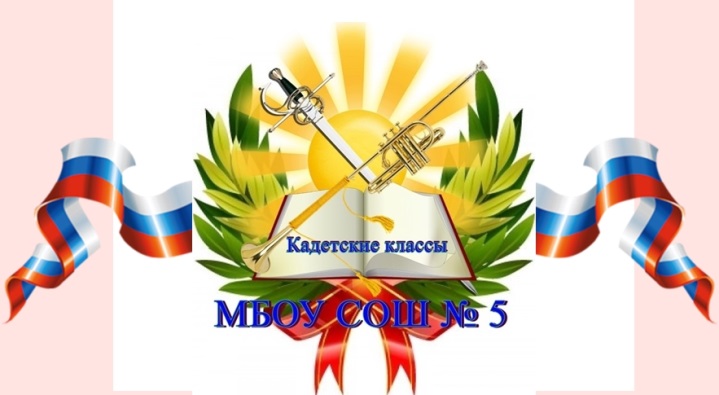 ПРОГРАММА РАЗВИТИЯ«Казачий  компонент как средство формирования общероссийской  идентичности  обучающихся кадетских классов МБОУ СОШ №5».  Автор:   Л.В.Кривощапова, заместитель       директора по учебно-воспитательной работеМБОУ СОШ №5И.Р. Сафина, методист МБОУ СОШ №5Конкурс по вопросам развития кадетских классов  с казачьим компонентом на базе муниципальных общеобразовательных организаций в Ханты-Мансийском автономном округе – Югре2023 годОглавление1. Обоснование актуальности программы развития «Казачий  компонент как средство формирования общероссийской  идентичности  обучающихся кадетских классов МБОУ СОШ №5»…..……….32. Нормативно – правовая база программы…………………………….…….......73. Цель и задачи программы……………………………………………………….94. Содержательная и организационная модель программы…………….………124.1. Этапы и сроки реализации программы……………………………….….….124.2. Методологическая основа программы………………………………………144.3. Принципы программы………………………………………………………...204.4. Содержание программы……………………………………………………...214.4.1. Кадетский казачий компонент в учебной деятельности………………....234.4.2. Кадетский казачий компонент в дополнительном образовании….…......284.4.3. Кадетский казачий компонент во внеурочной деятельности…….……...324.4.3.1 Внеучебная деятельность обучающихся кадетских классов, с казачьим компонентом   способствующая совершенствованию форм и  механизмов социального партнерства…………………………….…….324.4.3.2. Создание условий для развития волонтерского движения и социальных практик как эффективного инструмента гражданско-патриотического воспитания, профессионального и личностного   самоопределения учащихся……………………………….…...384.4.3.3  Использование опыта, нравственного и духовного потенциала ветеранских организаций   для укрепления и развития     преемственности поколений.  Социальные практики……….……..444.4.3.4 . Организация проектной деятельности на базе школьного историко - краеведческого музея. Наличие музейных экспозиций военно-патриотической направленности…………………………………..……455. Взаимодействие с социальными партнерами…………………………….…..61  6.Ресурсное обеспечение программы……………………………………….…..656.1. Кадровое обеспечение ……………………………………………………….656.2. Система работы по профессиональному росту  классных руководителей и педагогов кадетских  классов (с казачьим компонентом)….66 6.3. Повышение квалификации педагогов работающих в кадетских классах...686.4. План мероприятий по повышению квалификации и обобщению опыта педагогов……………………………………………………….………….707.  Информационно-методическое обеспечение ………………………………728. Материально-техническое и финансовое обеспечение программы. Отсутствие   фактов неэффективного и нецелевого использования денежных средств в 2021-2023 гг……………………..…………………...........73   9. Предполагаемые результаты………………………………………….…….....799.1. Достигнутые результаты…………………………………………………......8210. Перечень приложений………………………………………………………...86Общероссийская  идентичность  и гражданское самосознание-это солидарность жителей страны и их ощущение сопричастности «к судьбе Отечества».      В.В. Путин   1. Обоснование актуальности программы развития  «Казачий  компонент как средство формирования общероссийской  идентичности   обучающихся кадетских классов МБОУ СОШ №5 ». Сложившиеся в настоящее время в России исторические, общественно-политические и социально-экономические условия способны оказать благоприятное воздействие на организацию работы по формированию у детей и молодежи  общероссийской гражданской идентичности, профилактику терроризма, этнического и религиозно-политического экстремизма в молодежной среде.Ханты - Мансийский автономный округ, имея устоявшиеся исторические, государственно-гражданские, созидательные традиции, уникальные памятники материальной и духовной культуры, был  и остается одним из регионов, где духовно-нравственные основы культивируются и передаются из поколения в поколение с опорой на развитую культурно-образовательную базу, большое число объектов историко-культурного наследия, включая объекты Всероссийского  значения.19 мая 2023 года  Президент России Владимир Путин в ходе заседания совета по межнациональным отношениям назвал ключевой тему укрепления общероссийской гражданской идентичности.«Я хотел бы начать с темы, которая является ключевой, и звучит она так: «Об укреплении общероссийской гражданской идентичности». Нет ничего важнее для нашей страны, для любой страны мира, и мы знаем, с какими проблемами сегодня многие страны мира сталкиваются как раз в этой ключевой сфере - и на Американском континенте, и на Европейском», - сказал глава государства. Общероссийской идентичностью и гражданским самосознанием Путин назвал солидарность жителей страны и их ощущение сопричастности «к судьбе Отечества». Глава государства подчеркнул, что для многонациональной страны, как Россия, это имеет принципиальное и решающее значение наряду с эффективной экономикой и компетентным управлением.Он назвал абсолютно некорректным для России подход, при котором гражданская и этническая идентичность противопоставляются. По его словам, с большими проблемами в этой сфере сталкиваются в Европе и США.«Для огромной многонациональной России принципиальное, решающее значение имеют солидарность людей, чувство сопричастности судьбе Отечества, ответственности за его настоящее, за будущее, то, что принято называть всероссийской идентичностью, гражданским самосознанием», - сказал В.В.Путин.Президент России Владимир Путин попросил правительство РФ вместе с членами Совета по межнациональным отношениям и профильными экспертами увязать все мероприятия стратегии национальной политики с учетом задач укрепления общероссийской гражданской идентичности.«Я прошу правительство вместе с членами совета, профильными экспертами увязать все мероприятия стратегии с учетом задач укрепления общероссийской гражданской идентичности», - сказал Путин на заседании Совета по межнациональным отношениям. Сегодня в  обществе возникает необходимость в создании опорных структур для формирования  общероссийской идентичности и гражданского самосознания у подрастающего поколения. Именно такой структурой и выступает казачество, которое способствует формированию активной гражданской позиции, социализации  и личностному развитию учащихся на основе духовно-нравственных, патриотических и культурно-исторических, этнографических ценностей ориентации на восстановление исторической и культурной преемственности.22 июня 2023 года в Комитете по делам национальностей обсудили вопросы казачества. На площадке Всероссийского казачьего общества прошло выездное заседание Комитета по делам национальностей. Депутаты обсудили ход реализации Стратегии государственной политики Российской Федерации в отношении российского казачества на 2021–2030 годы. Открывая заседание, Председатель Комитета по делам национальностей Геннадий Семигин назвал российское казачество народным достоянием.«Российское казачество является носителем самобытной культуры, сохранившим лучшие традиции служения Отечеству. Сегодня на государственной службе казаки участвуют в охране общественного порядка, обеспечении пожарной безопасности, защите государственной границы, патриотическом воспитании молодежи», - отметил Геннадий Семигин. 27 июня 2023 года на  заседании президиума Совета по делам казачества под председательством помощника Президента Дмитрия Миронова, обсуждались вопросы, связанные с мерами поддержки казаков – участников специальной военной операции, а также реализацией государственной политики в отношении российского казачества и его диалога с органами государственной власти, дальнейшее развитие и консолидация движения, воспитание молодежи и формирование кадрового резерва атаманов, призванного обеспечить преемственность поколений. Следовательно, опыт российского казачества по организации гражданско-патриотического воспитания молодежи, возрождению его духовных и культурных традиций востребован органами государственной власти и органами местного самоуправления.Вспоминая историю, отметим, что казачество было одним из основных сословий русского народа при защите государства от внешних и внутренних угроз. На сегодняшний день, за весь период своей истории, казачество выработало свое мировоззрение, особый жизненный уклад и создало свою культурную самобытность. На наш взгляд, именно реализация кадетско -  казачьего  компонента  способна обеспечить воспитание личности кадета как гражданина России, просвещенного патриота, культурного, зрелого в суждениях и поступках человека с лидерской позицией, способного к духовному совершенствованию, самосознанию, жизнетворчеству и созиданию, готового и способного к службе Отчеству и его защите на базе приверженности историческим ценностям России. Поэтому развитие кадетско - казачьего движения является   приоритетным направлением в МБОУ СОШ №5. В течение 2005-2017 гг. в школе были разработаны и успешно реализованы программы развития, направленные на реализацию кадетского движения, а  с 2017-2020гг.  с  учетом казачьего компонента.  Опыт работы по патриотическому воспитанию транслируется педагогической общественности города, округа через участие в семинарах, конференциях, педагогических чтениях, через публикации методического характера и участие в профессиональных конкурсах. За годы работы в школе имеются положительные результаты деятельности.   Реализация кадетско - казачьего движения  позволяет формировать особую духовно - нравственную кадетскую воспитательную среду, насыщенную историческими национальными, военно-патриотическими ценностями, нормами морали, заповедями и традициями. Ежегодно увеличивается число социальных партнеров школы в области патриотического воспитания, социализации и самоопределения учащихся. Увеличивается количество участников мероприятий, победителей и призеров конкурсов патриотической направленности, что говорит об эффективности программы.   Программа развития МБОУ СОШ № 5 определяет основные ценностно-смысловые, целевые и содержательные приоритеты развития школы в векторе реализации целевых показателей национального проекта «Образование», задает направления эффективной реализации гражданско – патриотического и  духовно - нравственного воспитания обучающихся. Опыт работы по патриотическому воспитанию транслируется педагогической общественности города, округа через участие в семинарах, конференциях, педагогических чтениях, через публикации методического характера и участие в профессиональных конкурсах. За годы работы в школе имеются положительные результаты деятельности. Программы по реализации кадетско - казачьего компонента  были представлены:- на заседании Государственно-общественного Совета по дополнительному образованию детей, общему и профессиональному образованию 19.03.2020 года, где присутствовали представители муниципальных образований ХМАО,  общественности, Департамента образования и молодежной политики Ханты-Мансийского автономного округа – Югры, Ханты-Мансийской Митрополии религиозного, духовно-нравственного и патриотического воспитания;- на  II Всероссийском педагогическом конкурсе «Воспитание патриота и гражданина 21 века»;-  VIII региональном  слете юных казаков;-  региональной акции «Дорога просвещения», приуроченной к году педагога и наставника;- региональном этапе Всероссийского конкурса профессионального мастерства в сфере образования Ханты-Мансийского автономного округа – Югры «Педагог года Югры – 2023»;- всероссийском конкурсе лучших практик наставничества Минпросвещения РФ ФГБОУ «Уральский государственный педагогический университет»; - всероссийском конкурсе  «Лучшие педагогические практики», проходящего в рамках всероссийского онлайн-проекта «Школа молодых педагогов»,- международном конкурсе профессионального мастерства «Содружество молодых педагогов»;- Всероссийской просветительской акции «Учитель - учителю» Российского общества «Знание»;- III Всероссийских педагогических чтениях-2023;- Всероссийском  этапе  Всероссийской военно – спортивной игры «Зарница».	     Программа развития на 2021 - 2024 гг. разработана на основе самоанализа и самооценки достижений педагогического коллектива за предыдущий период реализации программ «Духовно-нравственные ценности российского казачества как средство воспитания, развития и социализации учащихся  кадетских  классов с казачьим компонентом МБОУ СОШ №5 г. Пыть-Яха»,    «Социальное партнёрство школы как способ социализации, самоопределения и воспитания национального самосознания, обучающихся кадетских классов с казачьим компонентом МБОУ  СОШ №5 г Пыть - Ях», «Добровольчество как традиционная ценность казачьего  общества и ресурс духовно-нравственного воспитания обучающихся кадетских классов с казачьим компонентом МБОУ СОШ №5», анализа образовательной деятельности по вопросам кадетско - казачьего компонента,  условиями реализации программы духовно - нравственного воспитания и обучения и определения актуальных проблем. Также были учтены мероприятия плана заседаний рабочей группы при Губернаторе Ханты - Мансийского автономного округа – Югры по делам казачества на 2023 год. Программа развития МБОУ СОШ №5 разработана в соответствии с Федеральным проектом «Патриотическое воспитание граждан РФ» в рамках нацпроекта «Образование» от 1 января 2021 года,  Стратегией развития воспитания в Российской Федерации на период до 2025 года, ПЛАНА мероприятий по реализации в 2021 - 2025 годах Стратегии развития воспитания в Российской Федерации на период до 2025 года, от 12 ноября 2020 г. № 2945-р, Федеральным государственным образовательным стандартом общего образования, Концепции гражданско-патриотического воспитания в Ханты-Мансийском автономном округе – Югре на 2021-2024 годы, подпрограммой «Развитие российского казачества» Государственной программы Ханты-Мансийского автономного округа- Югры «Реализация государственной национальной политики и профилактика экстремизма», утвержденной постановлением Правительства ХМАО-Югры 5.10.2018 №349-п., законами Ханты-Мансийского автономного округа – Югры от 9 декабря 2015 года № 130-ОЗ «О гражданско-патриотическом воспитании в Ханты-Мансийском автономном округе – Югре», от 25 марта 2021 года № 18-оз «О регулировании отдельных отношений в сфере реализации молодежной политики в Ханты-Мансийском автономном округе – Югре»,  Мер по реализации в Ханты-Мансийском автономном округе - Югре в 2021-2023 годах стратегии государственной политики Российской Федерации в отношении российского казачества на 2021 - 2030 годы, утвержденных распоряжением Правительства Ханты-Мансийского автономного округа - Югре от 08.12.2016 № 656-рп. В Программе представлены концептуальные положения программы, выделены главные направления преобразований, направленные на реализацию кадетского казачьего компонента (с учетом стратегических задач, изложенных в федеральных проектах в сфере образования), определено содержание предстоящей деятельности, планируемый результат и критерии его оценки на основе реализации Национального проекта «Образование» на 2019-2024 годы в городе Пыть - Ях и в регионе.  Базовыми документами для создания Программы развития стали проекты «Современная школа», «Успех каждого ребенка», «Современные родители», «Цифровая образовательная среда», «Учитель будущего», «Социальная активность», «Социальные лифты для каждого».Современная школа, являясь сложным пространством, обладает мощным воспитательным потенциалом, который в значительной степени помогает обучающемуся в определении мировоззренческих ориентиров, социализироваться. Воспитательная работа важный инструмент, способный воспитать гражданина и патриотаМы считаем, что реализация программы позволит сформировать гражданственно - активную, духовно-нравственную, физически здоровую, патриотическую молодежь, сознательно относящуюся к труду, народному достоянию, верную боевым и трудовым традициям России, родного края, казачества, преданную Отчизне, готовую к защите ее свободы и независимости.          Проекты Программы развития прошли рассмотрение на заседаниях предметных методических объединений, педагогического совета, Управляющего совета. При появлении в процессе реализации Программы развития новых непрогнозируемых в настоящее время эффектов, эффекты отслеживаются, фиксируются в ходе управленческого анализа с целью коррекции и внесения изменений в Программу.         Основными направлениями Программы являются: - разработка и реализация программ развития культуры кадет и казаков; - культурно-образовательная, научно-исследовательская, музейная работа;- сохранение традиционной культуры казачества; - популяризация историко-культурного наследия казаков; - развитие самодеятельного художественного творчества казачества и создание условий для занятия творческой деятельностью на непрофессиональной (любительской) основе в государственных учреждениях культуры; -укрепление международного и межрегионального культурного сотрудничества казачества; - поддержка казачьих общественных организаций, деятельность которых направлена на патриотическое воспитание молодежи, сохранение традиционной культуры.   - развитие  волонтерских отрядов.         Программа разработана при содействии представителей Станичного казачьего общества «Георгиевская» Обь – Иртышского отдельского казачьего общества Сибирского войскового казачьего  общества, представителей Прихода храма  в честь иконы Божией матери, социальных партнеров, общественных организаций города.        Составляющими программы развития являются учебный план МБОУ СОШ№5, учебный план дополнительного образования (отражающие кадетский казачий компонент содержания образования), план совместной деятельности с:  Нефтеюганским городским казачьим обществом, Приходом Храма в честь иконы Божией Матери «Нечаянная радость», ОМВД полиции по городу Пыть- Ях,  договоры о сотрудничестве с социальными партнерами, рабочие программы учебных курсов, предметов, дисциплин, а также программы социальных практик, проекты и учебно-методические материалы, а также программы деятельности волонтерских площадок, социальных практик, проекты, учебно-методические материалы, отражающие казачий компонент содержания образования, программу деятельности летнего лагеря с казачьим компонентом и пр.       Прогнозируемый результат реализации данной программы предполагает интеграцию учебной, внеучебной деятельности, дополнительного образования, развития кадетско - казачьего движения для выстраивания образовательных индивидуальных траекторий развития культуры, духовных и нравственных основ личности обучающийся кадетских классов с казачьим компонентом.Участие в Парадах Победы, помощь и поздравление ветеранов, организация субботников и трудовых десантов, меж возрастное  сотрудничество и реализация совместных проектов  с социальными партнерами, реализация деятельностного подхода   способствуют формированию   активной жизненной  позиции гражданина и патриота своей страны, способного к духовному совершенствованию, жизнетворчеству и созиданию.         В системе казачьего образования  и воспитания изучаются общеобразовательные дисциплины, в которые включен  казачий компонент, история, культуры, обычаи и традиции казачьего народа, основы православной культуры, основы военных наук. Именно этим казачий класс и отличается от любого другого. Сегодня воспитание казачьей молодежи должно строиться на основе тех казачьих традиций и принципов, которые актуальны и святы во все времена: уважение к старшим, любовь к труду, любовь к Отечеству, готовность встать на защиту своей Родины, неприятие подлости, трусости и предательства. Именно эти базовые характеристики личности – основа будущей здоровой нации, здорового общества. Эти неписаные правила и заветы не выдуманы, а унаследованы современными казаками от великих и славных предков.Нормативно-правовая база программыНеобходимость разработки программы ««Казачий  компонент как средство формирования общероссийской  идентичности  обучающихся кадетских классов МБОУ СОШ №5»   обусловлена концептуальными основами нормативных документов, регламентирующих деятельность современной образовательной организации: Конституция Российской Федерации,Всеобщая декларация прав человека,Конвенция о правах ребенка,Федеральный Закон от 29.12.2012 г. №273-ФЗ «Об образовании в Российской Федерации»,Федеральный проект «Патриотическое воспитание граждан РФ» в рамках нацпроекта «Образование» от 1 января 2021 года,  Стратегия развития воспитания в Российской Федерации на период до 2025 года, ПЛАНА мероприятий по реализации в 2021 - 2025 годах, Стратегия государственной национальной политики Российской Федерации на период до 2025 года,Стратегия развития воспитания в Российской Федерации на период до 2025 года, от 12 ноября 2020 г. № 2945-р, Федеральный государственный образовательный стандарт общего образования, Указ Президента Российской Федерации №204 от 07.05.2018 года «О национальных целях и стратегических задачах развития Российской Федерации на период до 2024 года»,Стратегии государственной политики Российской Федерации в отношении российского казачества на 2021 - 2030 годы, утвержденной Указом Президента Российской Федерации от 09.08.2020 № 505,Мер по реализации в Ханты-Мансийском автономном округе - Югре в 2021-2023 годах стратегии государственной политики Российской Федерации в отношении российского казачества на 2021 - 2030 годы, утвержденных распоряжением Правительства Ханты-Мансийского автономного округа - Югре от 08.12.2016 № 656-рп,Концепция гражданско-патриотического воспитания в Ханты-Мансийском автономном округе – Югре на 2021-2024 годы, подпрограммы «Развитие российского казачества», Государственная программа Ханты-Мансийского автономного округа- Югры «Реализация государственной национальной политики и профилактика экстремизма», утвержденная постановлением Правительства ХМАО-Югры 5.10.2018 №349-п. (подпрограмма «Развитие российского казачества»),Государственная программа Ханты-Мансийского автономного округа – Югры «Развитие образования в Ханты-Мансийском автономном  округе – Югре на 2018-2025 годы и на период до 2030 года», в редакции постановления Правительства Ханты-Мансийского автономного округа – Югры от 17.11.2017 г. №458-п., Закон Ханты-Мансийского автономного округа – Югры от 9 декабря 2015 года № 130-оз «О гражданско-патриотическом воспитании в Ханты-Мансийском автономном округе – Югре», от 25 марта 2021 года № 18-оз «О регулировании отдельных отношений в сфере реализации молодежной политики в Ханты-Мансийском автономном округе – Югре», «Концепция развития дополнительного образования детей» (распоряжение Правительства от 24 апреля 2015 года №729-р) указывается на необходимость развития системы дополнительного образования детей, подчеркивается важность их включения в социально-значимую деятельность, в волонтерские практики,Постановление правительства Ханты-Мансийского автономного округа - Югры от 16 мая 2014 года №187-п «О внесении изменений в приложение к постановлению Правительства Ханты-Мансийского автономного округа - Югры от 9 октября 2013 года № 429-п «О государственной программе Ханты-Мансийского автономного округа - Югры «О реализации государственной политики по профилактике  экстремизма и развитию российского казачества в Ханты-Мансийском автономном округе - Югре на 2014-2020 годы»,Государственная программа Ханты-Мансийского автономного округа – Югры «Развитие образования в Ханты-Мансийском автономном округе – Югре на 2014-2020 годы», утвержденная постановлением Правительства Ханты-Мансийского автономного округа – Югры от 9.10.2013г. №413-п.,Приказ Департамента образования и молодежной политики Ханты-Мансийского автономного округа – Югры от 31.01.2013 №63 «Об утверждении Концепции развития воспитания в системе общего образования Ханты-Мансийского автономного округа – Югры», распоряжение Правительства ХМАО-Югры  от 20 октября 2017 года N 612-рп  «О Концепции развития добровольчества (волонтерства) и Межведомственной программе развития добровольчества (волонтерства) в Ханты-Мансийском автономном округе – Югре».3. Цель и задачи программы.          Программа  регламентирует цель, задачи, ожидаемые результаты, содержание, условия и технологии реализации образовательного процесса, оценку качества подготовки  кадета  и включает в себя: учебный план МБОУ СОШ №5, внеучебную деятельность и дополнительное образование детей, план совместной деятельности с:  Станичным казачьим обществом «Георгиевская» Обь – Иртышского отдельского казачьего общества Сибирского войскового казачьего  общества, Приходом Храма в честь иконы Божией Матери «Нечаянная радость», ОМВД полиции по городу Пыть- Ях,  договоры о сотрудничестве с социальными партнерами, рабочие программы учебных курсов, предметов, дисциплин, а также программы социальных практик, проекты и учебно-методические материалы.        Общероссийская гражданская идентичность - это солидарность, гражданское единство, осознание своей принадлежности к российскому народу, общей истории, культуре и российской государственности.        Россия - страна многонациональная и многоконфессиональная, имеющая уникальный опыт мирного и гармоничного сосуществования всех народов и конфессий, не знавшая в своей истории геноцида и религиозных войн.          В современных условиях в силу сложившихся в нашей стране исторических традиций общероссийская гражданская идентичность чаще всего воспринимается молодыми гражданами и другими категориями населения как государственно-гражданская идентичность.        Сложившиеся традиции Ростовской области позволяют сформировать у детей и молодежи общероссийскую гражданскую идентичность через развитие региональной идентичности – самосознания жителей Ханты- Мансийского автономного округа –Югры , сложившегося с учетом местной специфики, к которой, прежде всего, необходимо отнести наличие в Югре  казачьего компонента, устоявшуюся государственно-патриотическую ментальность, многонациональность и многоконфессиональность населения.          В силу наличия и важности учета местной специфики в регионе немаловажно принимать во внимание этническую идентичность как систему представлений о своем народе, его языке, культуре, территории, интересах, а также эмоциональное отношение к ним.       Формирование у детей и молодежи города Пыть- Ях общероссийской гражданской идентичности – целенаправленная, плановая и согласованная деятельность по созданию условий для обретения чувства солидарности, единства, национального самосознания и патриотизма детьми и молодежью.Цель программы:  обеспечить эффективное устойчивое развитие единой образовательной среды школы, способствующей формированию у обучающихся  общероссийской гражданской идентичности в целях культивирования государственно-гражданских представлений о российском государстве, российском народе и его культуре в историческом, правовом, символическом, национальном, культурном и региональном аспектах с учетом исторической преемственности культур и цивилизаций.Задачи программы:1. Формирование самобытной системы военно-патриотического воспитания на основе общечеловеческих, общенациональных и культурно-исторических ценностей российского общества, этнокультурных традиций сибирского казачества: 2. Разработка и реализация программы развития, направленной на реализацию казачьего компонента через учебную, внеучебную деятельность и дополнительное образование. 3 Разработка системы специальных курсов, направленных на:3.1. формирование представлений о ценностях культурно-исторического и историко-этнографического наследия России и сибирского казачества; 3.2.  формирование у учащихся активной гражданской позиции и гражданской ответственности за судьбу страны, на самореализацию, на  профессиональное и личностное самоопределение учащихся;3.3. формирование сознательного отношения к гражданской и военной службе как священному долгу казака и почетной обязанности гражданина России; формирование готовности к защите Отечества;3.4 формирование сознательного отношения к окружающей среде и природным богатствам Югорской земли  как необходимому условию для формирования экологически грамотного гражданина, любящего свою Родину;3.5. сохранение и укрепление физического, психологического, социального здоровья учащихся как важнейшей ценностной составляющей личности; на популяризацию военно-прикладных и технических видов спорта;3.6.  приобщение школьников к достижениям мировой культуры, повышение интереса учащихся к традиционной казачьей культуре.4. Разработка и реализация системы внеучебных мероприятий событийного характера, способствующей патриотическому воспитанию, личностному развитию и социализации учащихся кадетских классов;5. Разработка системы оценки качества патриотического воспитания   школьников на основе использования системы объективных критериев, обобщенных оценочных показателей (индикаторов).6. Создание системы научно-методического сопровождения педагогов, участвующих в реализации программы (апробация и внедрение современных методик, технологий патриотического воспитания с учетом этнокультурной среды для эффективной работы по реализации кадетского казачьего компонента содержания образования; совершенствование системы повышения квалификации педагогов в области патриотического воспитания).6.Создание условий для развития волонтерского движения на территории Ханты- Мансийского автономного округа и социальных практик как эффективного инструмента гражданско-патриотического воспитания, профессионального и личностного самоопределения учащихся: социальное направление (воспитание милосердия, осознания необходимости заботы о людях с особыми социальными потребностями и ограниченными возможностями); образовательное и предпрофессиональное направление (организация шефской деятельности на основе принципов казачьей общины, кодекса чести казака; социальные практики на предприятиях и в организациях города); культурное направление (организация благотворительных концертов, спектаклей, в том числе на основе казачьего фольклора). Создание школьных волонтерских отрядов: «Правовые волонтеры», «Экоспас» школьного экологического клуба «ИКО», «Юные казаки», « Юнармия»  и сотрудничество  с региональным штабом «Волонтеры Победы» и Пыть - Яхской Местной  Городской Молодежной Общественной организацией «Активист».7. Совершенствование форм и механизмов социального партнерства с целью приобретения опыта социально-значимой деятельности, формирования активной гражданской позиции учащимися кадетских казачьих классов, с целью популяризации идей патриотизма и консолидации усилий в области патриотического воспитания.8. Использование опыта, нравственного и духовного потенциала ветеранских организаций «Совет ветеранов войны, труда и вооруженных сил», «Хоровой коллектив «Ветеран», «Ветераны Чернобыля», Пыть-Яхское городское отделение Российского Союза ветеранов Афганистана «Побратимы», отдела призыва окружного Центра по подготовке молодежи к военной службе г. Пыть- Яха, Станичного казачьего общества «Георгиевская» Обь – Иртышского отдельского казачьего общества Сибирского войскового казачьего  общества, для укрепления и развития преемственности поколений;  9. Развитие спортивно-патриотического воспитания, увеличение количества  кадет, успешно выполнивших нормативы Всероссийского физкультурно-спортивного комплекса  ГТО;  организация отряда военно-патриотической направленности «Казачок»,   в рамках    организации работы  летнего оздоровительного лагеря  в МБОУ СОШ №5. 10. Активное использование информационно-телекоммуникационной сети «Интернет» для развития гражданской активности и патриотизма обучающихся кадетских классов с казачьим компонентом:  освещение информации по кадетскому (казачьему) движению в сети «Интернет», на сайте администрации города Пыть- Ях, Думы города Пыть- Ях, сайте МБОУ СОШ №5, Пыть- Яхтелеком,  дискуссионных интернет-форумах и блогах.Содержательная и организационная модель программы4.1. Этапы и сроки реализации программыСроки реализации программы 2022-2025 гг.4.2. Методологическая основа программы.         Формирование российской гражданской идентичности у обучающихся на всех ступенях школьного образования сегодня  является одним из основных требований ФГОС общего образования.     Советский педагог А. Мелик-Пашаев высоко оценивал наличие концепции поликультурализма в процессе воспитания общества. Развитая идентичность общества должна находить отражение в культурном и национальном самосознании, иначе общество будет развиваться разобщенно, без общих свойств и целей.       Чтобы сформировать сплоченное единое общество в государстве, необходимо вводить в образовательные нормы воспитания гражданскую идентичность       Российская гражданская идентичность – это осознание своей сопричастности культуре, традициям, истории российского народа, приверженность нормам, законам и правилам российского общества и готовность целенаправленно действовать, способствуя научному, экономическому, социокультурному развитию России.Очевидно, что такой емкий конструкт имеет структуру, включающую в себя несколько равноправных компонентов: культурный, языковой, политический, социальный, этно-конфессиональный: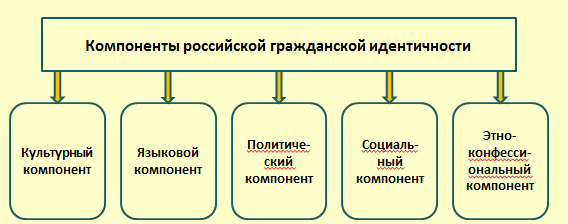 Культурный компонент.         Россия изначально формировалась как многонациональное государство. Поэтому культурный компонент российской гражданской идентичности включает в себя 3 ступени (в данном случае мы понимаем историю как часть общего культурного процесса развития страны, нации, народа):во-первых, осознание значимости культуры и традиций, истории своего народа;во-вторых, понимание особенностей развития культуры своего народа в контексте динамики российской культуры и традиций;в-третьих, понимание роли и места российской культуры в мировой культуре: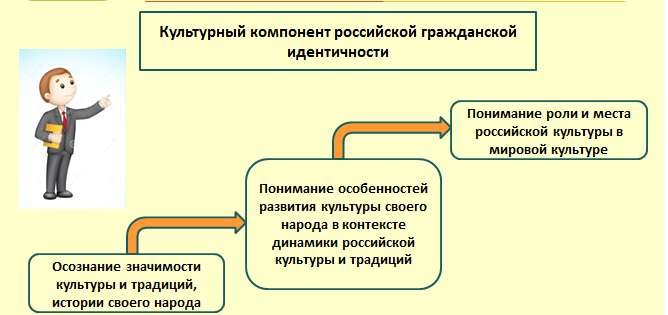        Языковой компонент предполагает владение русским языком как государственным, как языком межнационального общения на территории Российской Федерации, при этом каждый представитель народов России сохраняет право на знание своего родного языка.      Политический компонент связан с пониманием основных политических тенденций, способностью выделить среди них позитивные и ключевые для укрепления России в мировом сообществе.       Социальный компонент предполагает знание и осознанное следование как законам, традициям, нормам и правилам социального поведения своего народа, так и соответствующим позициям, регламентирующим жизнь российского общества в целом.        Этно-конфессиональный компонент - это, в первую очередь, способность выстраивать конструктивный диалог в поликультурном пространстве российского социума. Российское образование наметило путь, который позволяет решить проблему мигрантов - Это путь инкультурации. Дети-мигранты и инофоны, поступая в школу, начинают процесс освоения всех охарактеризованных выше компонентов российской гражданской идентичности индивидуально, т.е. вступают в процесс инкультурации. Овладение данными компонентами обеспечит следующую ступень их развития - социализацию, которую может осуществить уже не индивидуальность, а личность.     Российская гражданская идентичность является одним из инструментов формирования мировоззрения молодежи и критерием самоопределения молодых людей в культуре, социуме, профессии: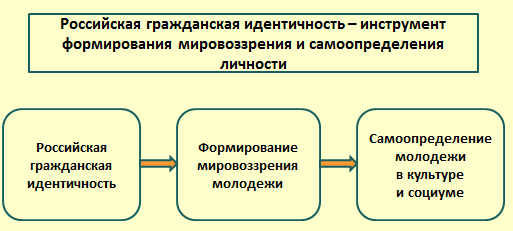      И здесь огромную роль играют не только такие дисциплины гуманитарного цикла, как «История», «Обществознание», «Русский язык», «Литература», предметы образовательной области «Искусство»: «Музыка», «Мировая художественная культура», ИЗО, но и внеурочная деятельность, и дополнительное образование детей.       Инструментами формирования российской гражданской идентичности являются межкультурный диалог, приобщение к традициям и образцам культуры, организация интерактивных деятельностных площадок взаимодействия молодежи и представителей культуры, политики, других сфер социума: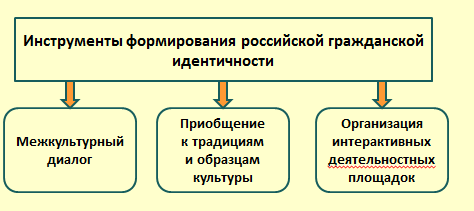        Очевидно, что именно система дополнительного образования детей, обладающая большей по сравнению с общим образованием мобильностью, гибкостью, вариативностью, способна создавать новые формы взаимодействия детей разных возрастов, детей и взрослых, основанные на диалогичности, в целом, и ориентированные, в частности, на развитие межкультурного диалога.Участвуя в различных объединениях дополнительного образования, школьники получают возможность не только более активно общаться друг с другом, но и участвовать в различных межрегиональных и международных проектах, где именно с позиций межкультурного диалога начинают осознавать собственную гражданскую идентичность.     С другой стороны, приобщение к традициям и образцам культуры совершается не только в пространстве урока, но и во внеурочной деятельности, и на занятиях по дополнительному образованию.      М.Н. Горфина актуализирует  такие методы и средства воспитания гражданской идентичности, как ролевые и деловые игры, моделирование различных ситуаций, использование коммуникативных форм, таких как дискуссия, дебаты и прения, а также социально-деятельностные формы внеурочной работы – например, социальные пробы, проекты и практики. Данные методы позволят ученикам увидеть результат своей деятельности и закрепить его полученным школьным опытом      Процесс становления и развития личности будущих граждан России не прост и рассчитан не на один год. Наша система работы по военно-патриотическому и гражданскому воспитанию подвижна и постоянно подвергается корректировке. Развитие образовательной среды по формированию общероссийской  идентичности  и гражданского самосознания, воспитанию обеспечивают инновационные технологии, применяемые в образовательном процессе: поисково-творческая; проектная; проблемно-познавательная; мультимедийная; игровая технология развития критического мышления; технологии организационно-деятельностных и сюжетно-ролевых игр;  здоровье сберегающий и деятельностный подходы.Методологические подходы: 1) Возрастной подход учитывает психическое развитие, разделяя на возрастные периоды жизнь ребёнка до перехода в стадию взрослого человека. Каждый этап отличается способами взаимодействия ребенка с окружающим миром, спецификой усвоения законов, норм и определенных правил. (B.C. Ильин, П.Ф. Каптерев, Б.Т. Лихачев, A.B. Луначарский, A.C. Макаренко, В.А. Сухомлинский, К.Д. Ушинский и др.).2) Личностно-ориентированный подход, ориентирован на особенности, интересы, возможности каждого ребёнка. (Е.В. Бондаревская, А.Н. Леонтьев, С.Л. Рубинштейн, и др.);3) Творческий подход, дает возможность подростку в процессе деятельности импровизировать, находить нестандартные решения поставленных перед ним задач. 4) Деятельностный подход, предполагает принятие ценностей происходит ребёнком, развитие личности через включение его в активную деятельность. (авторы: Л. С. Выготский, А. Н.Леонтьев, А. В. Петровский и др.).5) Событийный подход, в котором событие рассматривается в качестве инструмента способного преодолеть отстраненность обучающихся к образовательному процессу. Событие для ребёнка должно быть значимым, интересным, приводящим к образованию новых смыслов в сознании. Участие в событии подростка обязательно проходит под управлением педагога, основано на разумной социальной инициативе или учете его потребностей и с последующим анализом для извлечения смысла события. (О.П. Киреев, Л.Г.Лаптев,В.Г.Михайловский, В.В. Пионтковский и др.); 6) Культурологический подход, обладает большим потенциалом в процессе воспитания и обучения, ребёнок не просто изучает культуру, а проживает и переживает ее как свой образ жизни и деятельности, как определенную культурную среду. Культурологический подход представляет воспитание как культурный процесс, в котором подросток познает, присваивает национальные и общечеловеческие культурные ценности. (В.В.Виноградов, Ю.Г.Аверьянов, Е.В.Бондаревская, С.Н.Лукаш, О.В.Михайловский).Патриотическое воспитание в образовании выполняет несколько функций, например, образовательная функция патриотического воспитания, способная создать представления о стране, государстве, человеке в целом и сформировать мировоззренческие основы подрастающего поколения; воспитательно-формирующая функция в гражданско-патриотическом воспитании, ориентированную на формирование патриотических качеств; и интегративно-дифференцирующая функция, направлена на сплочение нации, общности, страныМетодические материалы и средства образования1.Федеральный проект «Патриотическое воспитание граждан РФ» в рамках нацпроекта «Образование» от 1 января 2021 года,  2.Стратегия развития воспитания в Российской Федерации на период до 2025 года, Распоряжение Правительства РФ от 29 мая 2015 г. N 996-р, утвержден приказом Департамента образования и молодежной политики ХантыМансийского автономного округа – Югры от 14.01.2022 № 10-П-22ПЛАН мероприятий по реализации в 2021 - 2025 годах, Стратегия развития воспитания в Российской Федерации на период до 2025 года, от 12 ноября 2020 г. № 2945-р.3. Гражданское воспитание в системе формирования базовой культуры личности: Учеб. пособие для студ. высш. пед. учеб. заведений / В.А. Сластенин, И.Ф. Исаев, Е.Н. Шиянов; Под ред. В.А. Сластенина. – М.: Издательский центр «Академия», 2022. – 576с.4. Зарипова Е.И., Кирьянова Т.П., Лобова Т.И. Событийность вгражданско-патриотическом воспитании школьников // Педагогика.- 2016. -№ 2(11). – С. 97-100 .5. Кукубаева А.Х., Ерниязова Д.Т. Самоактуализация личности в поликультурной образовательной среде. Достижения науки и образования. 2022; № 1 (81): 44 – 47. 6. Пастухова Л.С. Педагогические практики формирования гражданской идентичности молодежи. Ценности и смыслы. 2018; № 4 (56): 34 – 537. Каргиева З.К., Кречетова Г.А. Формирование гражданской идентичности как фактор развития поликультурной личности обучающегося // Инновационные подходы в науке и образовании: теория, методология, практика: монография / под общ. ред. Г.Ю. Гуляева. Пенза: Наука и просвещение, 2017. С. 25–34. 8. Сливнюк Е.А. Формирование гражданской идентичности на уроках истории и обществознания // Актуальные проблемы конституционного, муниципального и международного права: сб. науч. ст., Курск, 10 мая 2016 года. Курск: Закрытое акционерное общество «Университетская книга», 2016. С. 109–114. 9. Дергачева Н.С., Барабанов Р.Е. Теоретические аспекты и принципы организации образовательного процесса в рамках уроков истории как способ формирования культурного самосознания, социальной и гражданской идентичности // Вестник по педагогике и психологии Южной Сибири. 2016. № 3. С. 52–59. 10. Кашина Н.И., Пономарева Е.Г., Петровских О.Н. Формирование основ гражданской идентичности у младших школьников средствами проектной деятельности // Педагогическое образование в России. 2020. № 3. С. 123–129. 11. Жилинская М.С., Иванова Е.А. Эмпирическое обоснование необходимости воспитания Российской гражданской идентичности у школьников // Вестник Амурского государственного университета. Серия: Гуманитарные науки. 2021. № 92. С. 90–96. 12. Кузнецова Л.А. Педагогические условия для сохранения исторической памяти как фактор формирования гражданской и военной идентичностей кадет. Universum: психология и образование. 2019; № 12 (66): 18 – 20.13. Купалова В.А. Формирование патриотизма и гражданской идентичности обучающихся // Война. Время. Буранок А.О., Селифонтова Д.Ю. Принципы и методы формирования гражданской идентичности в современных условиях развития Российского государства Педагогические науки 246 Самарский научный вестник.ПРИОРИТЕТНЫЕ НАПРАВЛЕНИЯ ПРОГРАММЫСистема управления:- Совершенствование нормативно-правовой базы МБОУ СОШ №5-Внедрение современных технологий в практику управляющей системы образовательного учреждения.Учебная работа:- Совершенствование образовательных программ МБОУ СОШ №5- Создание условий для повышения качества государственной итоговой аттестациивыпускников в форме ЕГЭ и ОГЭ;- Совершенствование форм и методов учебной исследовательской деятельности;- Разработка и реализация программы «Социокультурные истоки»- Реализация программ «История казачества», «Финансовая грамотность», «Вспомогательные исторические дисциплины»;- реализация программ ООП НОО, ООП ООО, ООП СОО;- Разработка и реализация программ (планов) развития самобытной казачьей культуры;- реализация  интегрированных программ и курсов по выбору, элективных курсов- Подготовка кадров управленческого и преподавательского состава;-Повышения уровня подготовки педагогических кадров для работы в казачьих учебных заведениях казачьей направленности, издание учебных и учебно-методических пособий по казачьему компоненту.Воспитательная работа:- Совершенствование учебно-материальной базы для дополнительного образования;- Разработка и реализация программ (планов) воспитательного процесса по казачьему компоненту;- Использование в учебно-воспитательном процессе культурно-исторических традиций казачества и региональных особенностей, способствующих воспитанию современной молодежи и ее более качественной профессиональной подготовке.                       Безопасность и здоровьесберегающая среда.	Поддержание безопасной и здоровьесберегающей среды в корпусе через осуществление системы мероприятий по обеспечению безопасности зданий, помещений, образовательного процесса, внедрение комплексных мер по совершенствованию физкультурно-оздоровительной и тематической разъяснительной работы с кадетами и их родителями.Формы работы:оказание помощи одиноким престарелым людям, ветеранам ВОВ и труда, детям-сиротам, инвалидам, детям, оказавшимся в трудной жизненной ситуацииоказание помощи младшим товарищамрейдыакции гуманитарные, трудовые, экологическиеоперацииконкурсысоревнованияслетывоенно-спортивные игрылетние оздоровительные военно- патриотические сменыэколого-краеведческие исследованиязанятия кружковзаседания объединений, взводов, отрядов, инициативных группучастие в военно- полевых сборахэкскурсиикруглый столмарафоны добрых дел4.3. Принципы программыПри разработке программы соблюдались следующие принципы:принцип добровольности - безвозмездности, добровольности, равноправия и законности деятельности добровольцев (волонтеров);принцип гуманности - соблюдения прав и свобод человека при осуществлении добровольческой (волонтерской) деятельности;принцип плановости, понимаемый как четкая, выверенная, закрепленная в нормативных документах стратегия и тактика действий;принцип целостности, обеспечивающий системность, преемственность и взаимосвязанность всех компонентов образовательного процесса; принцип комплексности, понимаемый как четкое планирование всех составляющих образовательного процесса: содержательных, организационных, кадровых, материально-технических, финансовых, информационно-методических;принцип последовательности, понимаемый как четкое разбиение процесса на логически завершенные этапы, с постоянной детализацией каждого этапа по мере приближения сроков его реализации, с планированием новых этапов на основе достигнутых результатов;принцип личностной самоценности, который рассматривает каждого субъекта образовательного процесса (школьник, педагог, семья) как индивидуальность; принцип культуросообразности, который базируется на общечеловеческих ценностях, нормах общенациональной и этнической культур и региональных традиций, не противоречащих общечеловеческим ценностям; принцип коллективного воспитания, проявляющийся во взаимодействии детей и взрослых в процессе совместного решения задач по формированию у учащихся опыта самопознания, самоопределения и самореализации; принцип толерантности, признания наличия плюрализма мнений, терпимости к мнению других людей, учет их интересов, мыслей, культуры, образа жизни, поведения в различных сферах жизни; принцип интеграции основного и дополнительного образования.4.4. Содержание программыСодержание образования в кадетских классах с казачьим компонентом представляет собой совокупность взаимосвязанных этапов совместной деятельности всех субъектов образовательного процесса и носит многофункциональный, многоуровневый и комплексный характер, обеспечивает оптимальное сочетание федерального государственного образовательного стандарта с курсами военно-патриотической и духовно-нравственной направленности, отражает интересы личности и потребности государства.Образовательная программа школы построена на основе базовых национальных ценностей российского общества, таких, как патриотизм, добровольчество,  социальная солидарность, гражданственность, семья, труд и творчество, наука, традиционные религии России, искусство, природа, человечество. Она направлена на достижение требований стандарта, включая обеспечение воспитания высоконравственного, творческого, компетентного гражданина России, принимающего судьбу Отечества как свою личную, осознающего ответственность за настоящее и будущее своей страны, укоренённого в духовных и культурных традициях многонационального народа Российской Федерации, подготовленного к жизненному самоопределению в процессе последовательного освоения им базовых национальных ценностей российского общества, общечеловеческих ценностей и воплощения их в социальной практике.Школа обеспечивает непрерывность и преемственность кадетского образования, а также интеграцию основного и дополнительного образования. Отбор содержания образования осуществляется не только в соответствии со спецификой кадетских  классов с казачьим компонентом, но и с учетом возрастных и индивидуальных особенностей учащихся. Кадетский казачий компонент содержания образования рассматривается как система элементов социального и творческого опыта добровольческой деятельности, обеспечивающая освоение первичных военных знаний, опыта служения Отечеству, воспитание милосердия, формирование гражданско-патриотической и духовно-культурной компетентности учащихся кадетских  классов. Содержание и организация образовательного процесса при реализации данной программы регламентируется учебным планом школы с учетом кадетского казачьего компонента, планом  работы дополнительного образования детей, рабочими программами по отдельным предметам и дополнительными образовательными программами по спецкурсам, годовым календарным учебным графиком, а также учебно-методическими материалами.Содержание программы способствует социализации и самоопределению учащихся, формированию активной жизненной позиции и гражданской ответственности за судьбу страны, укреплению чувства сопричастности к великой истории и культуре России, обеспечению преемственности поколений на основе общечеловеческих, общенациональных и культурно-исторических ценностей российского общества, этнокультурных традиций сибирского казачества.4.4.1. Кадетский казачий компонент в учебной деятельностиУчебный план является важнейшим структурным элементом и механизмом реализации основной образовательной программы. Введение казачьего компонента в учебные планы кадетских классов позволит школе реализовать в практической деятельности принципы государственной политики и общие требования к содержанию образования, сформулированные в Федеральном законе РФ «Об образовании в РФ»:воспитание гражданственности и любви к Родине;защита системой образования национальных культур и региональных культурных традиций в условиях многонационального государства;формирование мировоззренческой нравственной культуры;гуманизация и гуманитаризация процесса образования.Структура учебного плана обеспечивает введение в действие и реализацию требований ФГОС, определяет общий объем нагрузки и максимальный объем аудиторной нагрузки обучающихся, состав и структуру обязательных предметных областей и направлений внеурочной деятельности по классам (годам обучения).В программах предметов и курсов конкретизируются общие цели основного общего образования с учётом специфики кадетского образования с казачьим компонентом, требований Федерального образовательного стандарта основной школы.Казачий компонент включен в изучение предметов учебного плана: на уроках литературы это - казачьи сказки и рассказы, на технологии - казачьи ремесла, на хореографии - бальные и народные танцы, казачьи сюжеты - на уроках рисования. Особое место занимает казачий компонент при изучении отечественной истории. Работа по изучению исторических, культурных,  героических и патриотических традиций казачества,  воспитание у кадет представлений об экологии и биологии, географии и филологии, математике и информатике,  о морали и основных понятиях этики (добро и зло, истина и ложь, смысл и ценность жизни, справедливость, милосердие, проблема нравственного выбора, достоинство, любовь и др.) и пронизывает весь образовательный процесс. Важным элементом основной образовательной программы является представление Учебного плана образовательной организации в виде годичной и недельной нагрузки. Форма плана, отражающая годичную нагрузку, позволяет школе более гибко использовать учебное время в соответствии с особенностями организации образовательного процесса, особенностями контингента детей. Отражение недельной нагрузки позволяет избегать перегрузок обучающихся и не выходить за рамки требований, определенных СанПиН.Реализация казачьего кадетского компонента может осуществляться как за счет включения соответствующих блоков учебного материала в основные (обязательные) учебные предметы, определенные Базисным учебным планом, так и за счет введения учебных курсов, обеспечивающих различные интересы обучающихся, в том числе этнокультурные и организации внеурочной деятельности.В соответствии с концептуальными основами кадетского казачьего образования школьный компонент образовательного учреждения в 5-9 классах предполагает реализацию за счет введения комплексного курса «История казачества», который включает в себя подразделы:-​ «Становление  казачества»;-​ «Военные походы казаков»;-​ «Казачество в годы суровых испытаний»;-​ «Возрождение казачества»;-​ «Становление кадетского движения»;- -«Истоки казачества»;-«Особенности культуры и быта российского казачества»;-«Казаки в Отечественной войне 1812 года»;-«Казаки в Великой Отечественной войне 1941-1945 г.г.»;-«Заповеди, права и обязанности казачества»;-«Оружие и обмундирование казака»; -«Казаки-первопроходцы»;-«Казачьи чины»;-«Традиционные казачьи игры».Цель данных курсов – воспитание уважения к культурно-историческому наследию Родины, формирование представления об исторической и культурной самобытности казачества, предоставление учащимся возможностей для наиболее полного развития потенциальных (интеллектуальных, творческих, физических, лидерских) способностей.Учебный план на 2022-2023  учебный год прилагается.Учебно-методические материалы для реализации кадетского казачьего компонента  в   учебной деятельности. Для  введения   казачьего компонента в кадетские классы в дополнительное образовании разработаны рабочие программы, создан банк данных учебно-методических и контрольно-измерительных материалов, включающий конспекты занятий, мультимедийные презентации, задания для самостоятельной работы, творческой и проектной деятельности учащихся.Учебно-методические материалы прилагаются.  Учебно-методические материалы для реализации кадетского казачьего компонента через  дополнительное образование. В основе реализации образовательной программы кадет лежит глубокая интеграция основного и дополнительного образования, урочной и внеурочной деятельности учащихся. Внеурочная деятельность кадет казачьих кадетских классов включает занятия по истории казачества, стрельбе, строевой подготовке, ОФП с элементами рукопашного боя.Для  реализации кадетского казачьего компонента в дополнительном образовании разработаны рабочие программы, создан банк данных учебно-методических и контрольно-измерительных материалов, включающий конспекты занятий, мультимедийные презентации, задания для самостоятельной работы, творческой и проектной деятельности учащихся, сценарии организационно-деятельностных, сюжетно-ролевых, военно-спортивных игр.  Учебно-методические материалы прилагаются. 4.4.2. Кадетский казачий компонент в дополнительном образованииУчебный план дополнительного образования детей 
МБОУ СОШ №5Патриотическое, духовно-нравственное воспитание в дополнительном образовании детей предполагает последовательную, непрерывную и согласованную с основным образованием организацию образовательного процесса с учетом специфики социальной среды, действия её факторов на развитие личности в формировании патриотического сознания, патриотического поведения, отношений, мотивов и смыслов деятельности. Среда, если она насыщена культурно-историческими ценностями и смыслами патриотизма, способствует реализации потребностей в социально-значимой деятельности, познании истории и современности своей малой Родины, в самоутверждении и самоопределении ученика, что выступает важным фактором развития, воспитания и социализации школьника. Преимущества дополнительного образования в реализации кадетского казачьего компонента проявляются:в создании благоприятных возможностей для саморазвития, самосовершенствования и самореализации детей, раскрытия их потенциальных возможностей и способностей, в самореализации в ходе добровольческой деятельности и меж возрастного сотрудничества;в наличии условий для коллективного и индивидуального творчества;в расширении полякоммуникативных форм общения, коллективных и индивидуальных, традиционных и нетрадиционных, в преобладании межличностного общения над социально-ролевым.В кадетских классах реализуются программы дополнительного образования которые направлены на всестороннее развитие учащихся. Введение казачьего компонента  в кадетские классы  поможет  расширить возможности для практического освоения культурно-исторической среды российского казачества (культура, обычаи, традиции казачества), на развитие творческих способностей детей на богатом культурном материале казачества (хореография, хоровое пение, вокал, игра на народных инструментах, декоративно-прикладное творчество), на развитие физической выносливости (кружки по военно-прикладным видам спорта). Дополнительное образование детей в кадетских классах   реализуется на протяжении 15 лет и  представлено следующими направлениями:волонтерство:создание отрядов на базе кадетских классов с казачьим компонентом «Правовые волонтеры», «Экоспас» школьного экологического клуба «ИКО», «Юные казаки», юнармейский отряд «Пламя»  военно-патриотическое: «Туристический слет обучающихся кадетских классов» (казачий поход) «Зарница» «Зарничка»«Парад ребячьих войск»«Смотр песни и строя»«Равнение на Победу» «Основы огневой подготовки» (казачьи шермиции)«Юные казаки»«Лучший казачий кадетский класс УРФО»«Казачий Сполох»«С папой в армию»Строевая подготовкаЗанятия по военно – патритическому воспитанию:      - НВП     - ОБЖ     - История ВОВ     - История казачествахудожественно-эстетическое: хоровое пение «казачья патриотическая песня»  (1-4,  5-8 кадетские классы)танцевальные  коллективы: «Юные Казачата» 1-4 кадетские классы, «Казачок» 5-9 кадетские классы, «Бальные танцы» 5-9 классы, «Юные кадеты» 1-4 классы «Радуга цвета»  1-2 классы«Оригами», 1-2 классысоциально-педагогическое: «Экологическая тропа», изучение основ краеведческой культуры и этнографии родного края, этнографии сибирского казачества через художественное творчество), 4 классы«Литературная гостиная», (Образ защитника Отечества на страницах книг детских писателей) 1-4 классыКружок ЮИД «Светофорики», 5-9 классыТелегазета «Большая перемена», 5-8 классыКружок «Юные патриоты экологи», «Я и мир вокруг» ( изучение казачьих ремесел), 2класс«Юные исследователи», 2-3 классы«Умники и умницы»», 1 классы«Шахматы» 1-4 классы «Мир музея» (реализация индивидуальных проектов патриотической и культурно-исторической направленности)физкультурно-спортивное:Секция  основы военной службы «Метания холодного оружия»  Секция «Пэйнтбол»Секция военно – спортивной стрельбы «Меткий стрелок»Секция военно-  патриотической  подготовки «Служу Отечеству!»  Секция ОФП «Новая лига!» (навыки защиты и самообороны)   Секция «Плаванье»Строевая подготовка (Занятия по строевой подготовке  знаменной группы)научно-техническое: Кружок «Юные патриоты - экологи» 5-6 классы« Юные исследователи», 2-3 классыПлан внеурочной деятельности образовательного учреждения определяет состав и структуру направлений, формы организации, объём внеурочной деятельности учащихся. Учебный план  дополнительного образования  на 2022-2023 учебный год прилагается.4.4.3. Кадетский казачий компонент во внеучебной деятельностиРеализация кадетского казачьего компонента через внеучебную деятельность решает несколько задач программы развития; способствует совершенствованию форм и механизмов реализации добровольчества, социального партнерства с целью приобретения учащимися опыта социально-значимой деятельности, формирования активной гражданской позиции, популяризации идей патриотизма и консолидации усилий в области патриотического воспитания. 4.4.3.1. Внеучебная деятельность обучающихся кадетских классов, с казачьим компонентом   способствующая формированию общероссийской  идентичности  обучающихся и  совершенствованию форм и механизмов социального партнерства.  Через совместную деятельность младших и старших кадет, их учителей, родителей, представителей Станичного казачьего общества «Георгиевская» Обь – Иртышского отдельского казачьего общества Сибирского войскового казачьего  общества, представителей ветеранских организаций города, представителей силовых структур, представителей администрации города, учреждений спорта и культуры,   мы пытаемся сохранить непреходящие подлинные ценности: заботу о старших и младших, ответственное отношение к делу, стремление к достижению высоких результатов, ранее самоопределение учащихся кадетских казачьих классов.4.4.3.2. Создание условий для развития добровольческого движения и социальных практик как эффективного инструмента гражданско-патриотического воспитания, профессионального и личностного самоопределения учащихся.  Не менее важной составляющей совместной деятельности школы с социальными партнерами является содействие в развитии добровольческого  движения и в создании условий для организации социальных практик как эффективного инструмента гражданско-патриотического воспитания, профессионального и личностного самоопределения учащихся. То есть социальные партнеры нашей школы являются участниками добровольческих волонтерских площадок, а также базой для организации и проведения социальных практик и предпрофессиональных проб. Деятельность организована в нескольких направлениях: социальное, образовательное и предпрофессиональное, общественно-политическое, культурно-эстетическое. 4.4.3.3. Использование опыта, нравственного и духовного потенциала ветеранских организаций   для укрепления и развития преемственности поколений.  Социальные практики. К социальной практике относится организация акций, благотворительных концертов, социально-значимых операций и других видов общественно-полезной деятельности для развития преемственности поколений.Виды социальных практик для учащихся кадетских (казачьих) классов:4.4.3.4 Организация проектной деятельности на базе школьного 
историко - краеведческого музея. Наличие музейных экспозиций 
военно-патриотической направленности. Школьный историко - краеведческий  музей создан в честь 60- летия Победы советского народа в ВОВ. Музей школы - это пространство, максимально открытое не только для познавательной деятельности ребенка, но и для его творческой созидательной активности. Этим обусловливаются предпосылки культурологического восприятия мира, приобретается необходимый опыт культурного диалога с прошлым. Особенно важно то, что музейная педагогика выходит за рамки музея и воспитывает уважение к предметному миру, формирует музейную культуру, противостоит вандализму, широко распространившемуся в настоящее время. Не менее важно направление - воспитание исторического сознания, умения ощутить себя в потоке времени. «Скажи мне - и я забуду. Покажи мне - и я запомню. Дай мне сделать - и я научусь», - эту мудрость мы стараемся использовать в своей работе. Создавая школьный  музей, ученики   приняли участие в поисково-исследовательской работе.Были разработаны три экспозиции:- «Символика Российского государства» - занимает центральное место музея и определяет основную цель создания школьного музея: патриотическое воспитание учащихся школы.-   Экспозиция «Нам есть, о чем помнить и есть, кем гордиться»  Этот раздел содержит информацию об основных этапах Великой отечественной войны. Две книги памяти о ветеранах Великой Отечественной и участниках локальных войн, проживающих на территории города Пыть-Ях. Медали, предоставленные работниками школ для экспонирования в музее.      -  экспозиция: «Школа вчера, сегодня, завтра». Организация и открытие школы. Первые учителя и учащиеся. Сбор архивных документов по истории школы, материалы СМИ о школьной деятельности, о выпускниках. Фотографии учителей, выпускников,  а также сведения о внеклассной работе, учебном процессе. Научно-исследовательские работы, рефераты. Витрина кубков отражает спортивные достижения учеников школы.      - экспозиция «Победа будет за нами». Этот раздел содержит информацию о  выпускниках школы, родителях обучающихся -  участникам СВО.В музее оформлены постоянные экспозиции, экспозиции сменного характера, разработаны экспозиции для проведения виртуальных экскурсий.Оформление постоянноеОформление сменноеВ школе системе проводятся научно-практические конференции и образовательные чтения, на которых учащиеся кадетских казачьих классов защищают проекты, разработанные на базе школьного историко-краеведческого музея.      В книге отзывов   собраны записи посетителей со словами благодарности экскурсоводам и пожеланиями продолжить работу музея, как школьного центра патриотического воспитания молодежи. Темы индивидуальных исследовательских проектов учащихся кадетских казачьих классов: «Словарь казачьих терминов»«Культурное наследие казаков Западной Сибири»«Казачество как целостное явление национальной истории России»«Казачьи заповеди. Неписаные правила казачьего братства»«Кодекс чести казака» «Сказки сибирских казаков»«Казаки Сибири: история и современность» «Казачество в Отечественной войне 1812 года»«Роль казаков в Великой Отечественной войне» «Оружие казаков» «Особенности быта и подворья казаков» «Песенный фольклор казаков Сибири» «Сборник военно-тактических задач для уроков математики»«Комплекс физических упражнений на основе казачьих шермиций для подготовки будущих защитников Родины»Общешкольный проект «Живая нить поколений» 
 посвящен Победе в Великой Отечественной войне)Задачи:Широкое использование наследия Победы как важнейшего ресурса героико-патриотического воспитания детей и молодежи. Формирование у учащихся патриотических качеств, духовно-нравственных ценностей, таких как любовь и преданность Родине, сохранение традиций и уважение к защитникам Отечества; культурно-историческому наследию. Комплексное сочетание военно-патриотического воспитания молодежи и подростков с гражданско-патриотическим, нравственным и эстетическим; Развитие творческих способностей учащихся через проведение фестивалей, акций, конкурсов в честь Победы в Великой Отечественной войне. Участники проекта: Учащиеся 1-11 классов муниципального бюджетного общеобразовательного учреждения средней общеобразовательной  школы №5;Педагогический коллектив муниципального бюджетного общеобразовательного учреждения  средней общеобразовательной   школы №5Родители учащихся 1-11 классов муниципального бюджетного общеобразовательного учреждения средней   общеобразовательной  школы №5;   Социальные партнеры школы: Пыть-Яхский городской совет ветеранов войны, труда,  Вооруженных Сил  правоохранительных органов, клуб «Побратим»,   АУ ХМАО –Югры  «Центр  военно – патриотического воспитания и подготовки граждан к военной службе»ОМВД России по г.Пыть-Ях. 
План мероприятий в рамках реализации общешкольного проекта 
«Живая нить поколений» на 2022-2023  г.гПлан мероприятий в рамках реализации общешкольного проекта 
«Дари добро» ( волонтерское движение) на 2022-2023 учебный годШкольные отряды добровольцев прошли регистрацию на Всероссийскойплатформе «ДобровольцыРоссии.РФ» и являются участниками Всероссийских, окружных мероприятий, акций.  В социальной сети  «В контакте» созданы станицы «Школа здоровой молодежи», «Школьный экологический клуб «ИКО»».5. Взаимодействие с социальными партнерами.      Одной из основных задач программы развития МБОУ СОШ №5» (в соответствии с Федеральным проектом «Патриотическое воспитание граждан РФ» в рамках нацпроекта «Образование» от 1 января 2021 года,  Стратегией развития воспитания в Российской Федерации на период до 2025 года) является совершенствование форм и механизмов социального партнерства с целью приобретения опыта социально-значимой деятельности, формирования активной гражданской позиции учащихся кадетских казачьих классов, с целью популяризации идей патриотизма и консолидации усилий в области патриотического воспитания.Социальными партнерами школы в области добровольчества, патриотического и духовно-нравственного воспитания подрастающего поколения являются различные структуры и общественные организации города. Направления и задачи взаимодействия школы с социальными партнерами различны: Использование опыта, нравственного и духовного потенциала ветеранских общественных организаций   для укрепления и развития преемственности поколений: «Станичным казачьим обществом «Георгиевская» Обь – Иртышского отдельского казачьего общества Сибирского войскового казачьего  общества»«Пыть- Яхский городской совет ветеранов войны, труда и Вооруженных Сил и правоохранительных органов »«Пыть- Яхский городской совет ветеранов пенсионеров   правоохранительных органов»« Пыть- Яхское городское отделение Российского Союза ветеранов Афганистана «Побратим»   Пыть- Яхская  городская общественная организация «Ветераны Чернобыля». Центр  военно – патриотического воспитания и подготовки граждан к военной службе» г. Пыть- Ях    2. Содействие в развитии волонтерского движения и в создании условий для организации социальных практик как эффективного инструмента гражданско-патриотического воспитания, профессионального и личностного самоопределения учащихся: 2.1. Социальное направление: Пыть - Яхской Местной  Городской Молодежной Общественной организацией «Активист».Приходом Храма в  честь иконы Божией Матери «Нечаянная РадостьРеабилитационный  центр  «Журавушка» Городская общественная организация Всероссийского общества инвалидов Центр социально-психологической помощи семье и детям, оказавшимся в трудной жизненной ситуации «Гелиос»АУ ХМАО –Югры  «Центр  военно – патриотического воспитания и подготовки граждан к военной службе»2.2. Образовательное и предпрофессиональное направление: Пыть - Яхской Местной  Городской Молодежной Общественной организацией «Активист».ОМВД России по городу  Пыть- Ях ГИБДД по городу  Пыть- Ях6 отряд федеральной противопожарной службы по ХМАО-ЮгреМуниципальное бюджетное дошкольное образовательное учреждение центр развития ребенка детский сад «Аленький цветочек»БУ «Пыть- Яхская окружная клиническая больница»МБОУ ДОД «Центр  детского творчества»Региональное экологическое движение «Третья планета  от солнца»2.3. Культурное направление:Станичным казачьим обществом «Георгиевская» Обь – Иртышского отдельского казачьего общества Сибирского войскового казачьего  общества,»МАУК ДК «Россия», «Факел»Пыть - Яхской Местной  Городской Молодежной Общественной организацией «Активист»МБОУ ДОД  "Детская школа искусств"3. Содействие спортивно-патриотическому воспитанию учащихся кадетских казачьих классов:  МБУ Спортивная школа г. Пыть- Ях МБУ  ДО «Детская – юношеская спортивная школа»МАУ «Аквацентр «Дельфин»МАУ Горнолыжная база «Северное сияние».4. Содействие развитию культурно-исторических   и историко-этнографических ценностей наследия России и сибирского казачества: МРО «Приход храма в честь иконы Божией Матери «Нечаянная Радость»МАУК «Культурный центр: библиотека - музей   г. Пыть- Ях»Муниципальное бюджетное учреждение культуры «Городская библиотека»Станичным казачьим обществом «Георгиевская» Обь – Иртышского отдельского казачьего общества Сибирского войскового казачьего  общества»МАУ ДО «Центр детского творчества» Программой предусмотрено взаимодействие и сотрудничество с образовательными организациями, реализующими кадетский казачий компонент содержания образования, высшими учебными заведениями:Тюменское высшее военно – инженерное командное училище имени маршала инженерных войск А.И.ПрошляковаСанкт – Петербургский  военный институт (инженерно – технический) Военной академии материально – технического обеспечения имени генерала армии А.В.Хрулева средней общеобразовательной школа №4 пгт. Пойковский средней общеобразовательной кадетской  школой №4 г. НефтеюганскТюменский государственный университет, сектор филологии Института гуманитарных исследований (Зайцев Г.С., кандидат исторических наук, почетный атаман ОПКЛ Союза казаков России).Совместная деятельность с социальными партнерами школы осуществляется на основе договоров о сотрудничестве, а также планов совместной деятельности. 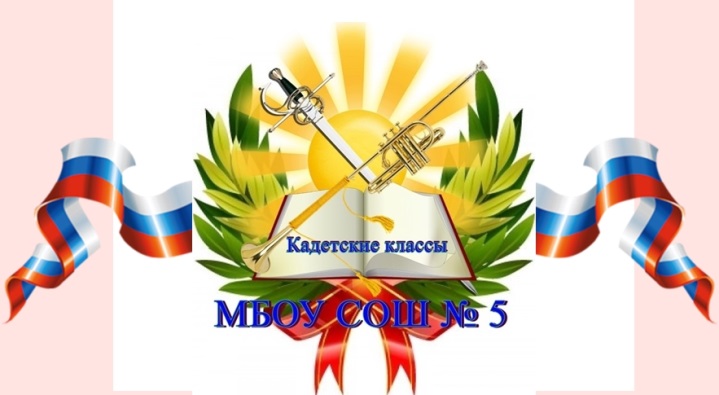 Планы  совместных мероприятий   с социальными партнерами прилагаются6.Ресурсное обеспечение программы 6.1. Кадровое обеспечениеВ реализации программы принимают участие администрация, 44 педагогических работников школы (в соответствии со штатным расписанием), а также привлеченные сотрудники.Кадровые ресурсы: подбор педагогов в соответствии с требованиями к уровню их подготовленности: компетентность, инициативность, профессиональное мастерство. Информационно-методическая среда: теоретико - практические, учебно - методические семинары, педагогическая мастерская.Информационные ресурсы: программно-методические и дидактические материалы,  дополнительная и справочная литература, интернет, ЦОРы.Организационные ресурсы: развитие социального взаимодействия.Мотивационные ресурсы: система морального и материального поощрения педагогов.Нормативно-правовые ресурсы: деятельность по внедрению педагогического опыта регламентируется локальными актами образовательного учреждения (учебный план, положение о факультативах, кружках, курсах).6.2. Система работы по профессиональному росту  классных руководителей и педагогов кадетских  классов(с казачьим компонентом)Цель методической работы с воспитателями и педагогами кадетских  классов с казачьим компонентом: обеспечить повышение уровня профессиональной компетентности педагогов и воспитателей как совокупности личностно-деловых качеств, определяющих эффективность образовательного процесса в кадетских классах. Задачи: Создание условий для повышения квалификации педагогических кадров по приоритетным направлениям образовательной политики через очную и дистанционную формы обучения(введение перспективного индивидуального плана профессионального роста каждого педагога и воспитателя с учетом затруднений). Повышение профессиональной компетентности педагогов через внедренческий уровень освоения эффективных образовательных технологий и современных форм внеурочной деятельности (направленных на реализацию кадетского казачьего компонента).Создание условий для предъявления и обобщения опыта учителей через реализацию педагогических проектов, через публикации методического характера и участие в профессиональных конкурсах.В стратегических документах образовательной политики в области развития образования подчеркивается, что одной из основных задач на современном этапе является развитие потенциала педагогических кадров образовательных учреждений. Ведущую роль в этом играет система повышения квалификации и профессионального роста учителя, которая складывается из нескольких составляющих: Курсовая подготовка, профессиональная переподготовка (в очной, очно-заочной и дистанционной формах). Сетевое взаимодействие педагогов. Участие в деятельности постоянно-действующих семинаров, творческих групп и стажировочных площадок в рамках школы, города, округа. Самообразование учителя. В рамках организации методической работы школы спланирована учеба педагогических кадров по ключевым вопросам реализации ценностных установок программы: технологии формирования лидерских качеств личности, современные методы гражданско-патриотического и духовно-нравственного воспитания, создание здоровьесберегающей среды, методика проведения диагностических процедур и использование информационных технологий для обработки результатов.6.3.Повышение квалификации педагогов работающих в кадетских классах за последние 3 года:     100% педагогических работников прошли курсовую подготовку по современным технологиям воспитания и образования. Повышается процент педагогов школы, участвующих в профессиональных конкурсах. Педагоги (Хахулина Е.В,, Кривощапова ЕЛ.В., Сафина И.Р.) победители Всероссийского педагогического  конкурса «Воспитание патриота и гражданина России 21 века».       Директор школы Е.В. Хахулина, стала победителем муниципального этапа всероссийского конкурса профессионального мастерства «Педагог года»  в номинации «Руководитель года образовательной организации - 2023», финалистом регионального этапа Всероссийских конкурсов профессионального мастерства в сфере образования Ханты-Мансийского автономного округа – Югры «Педагог года Югры – 2023»». 28  педагогов награждены грамотами Центрального казачьего войска «За большую работу по духовно-патриотическому воспитанию подрастающего поколения».     Комова М.В., Сафина И.Р. - призеры окружного конкурса «Школьное инициативное бюджетирование в общеобразовательных организациях в ХМАО-Югре».      Голубь Д.Л., педагог - организатор, учитель ОБЖ и физической культуры - финалист  очного этапа международного конкурса профессионального мастерства «Содружество молодых педагогов» в номинации «Педагоги общего образования»    Команда педагогов – (Гасников Е.С., Лан Н.Ф., Кругляк Н.В., Данилюк Е.А., Бабаев Р.М.)   - I место в соревнованиях по пулевой стрельбе в зачет XXXI Спартакиады среди производственных коллективов5 педагогов являются лекторами  Всероссийской просветительской акции Российского общества «Знание» «Учитель-учителю», участниками Всероссийской военно-патриотической просветительской акции «Знание. Герои!»       Среди педагогов есть лауреаты всероссийского дистанционного проекта «Открытый урок»; исследовательского проекта «Музы не молчали»; участники и победители Конкурса  «Патриотической песни» на кубок Единой России; участники Межрегионального форума членов детских общественных советов при Уполномоченном по правам ребенка в субъектах Уральского федерального округа «УрФорум-ФОРТУНА», лауреаты и участники конкурса программ по воспитанию кадет, победители Международного молодежного экологического Форума «Одна планета - одно будущее!», победители окружного Форума «Энергия и среда обитания», втором региональном конкурсе школьного инициативного бюджетирования в общеобразовательных организациях ХМАО.  6.4. План мероприятий по повышению квалификации и обобщению опыта педагоговПлан повышения квалификации на 2 года7.  Информационно-методическое обеспечение7.  Информационно-методическое обеспечениеИнформационно-методическое обеспечение реализации программы представлено современной информационно-образовательной средой, которая включает в себя: локальную сеть, которая создает единое информационное пространство внутри ОУ; социально-педагогическую образовательную сеть «Электронный классный журнал «Образование 4.0.», которая объединяет всех участников образовательного процесса (предоставляет возможности обмена информацией, ведения электронного журнала, выдачу и проверку домашнего задания, демонстрацию продуктов творчества учащихся, ведения электронного портфолио, использования ресурсов виртуальной библиотеки, виртуального переводчика, цифровых образовательных ресурсов); сайт образовательного учреждения (новости школы, форумы родителей, учащихся); медиатеку цифровых образовательных ресурсов по всем предметам учебного плана основного и дополнительного образования; автоматизированные рабочие места педагогов и учащихся, оснащенные выходом в интернет. Также в школе имеются информационно-образовательные ресурсы, созданные учащимися: банк исследовательских, творческих и социально-значимых проектов в области патриотического воспитания;материалы по истории Вооруженных Сил РФ, истории кадетского движения и сибирского казачества; материалы для виртуальных экскурсий; мультимедийные презентации для проведения уроков мужества, дней Воинской славы; видеоролики на актуальные социальные и нравственные темы (для проведения бесед, диспутов и дебатов);материалы семейных архивов. Трансляция  элементов проекта педагогами школыПриложения к конкурсным материалам для конкурса программ по вопросам развития кадетских классов с казачьим компонентом на базе муниципальных общеобразовательных организаций в ХМАО- Югре размещена на официальном сайте МБОУ СОШ №5  в разделе Воспитательная работаhttps://shkola5pytyax-r86.gosweb.gosuslugi.ru/roditelyam-i-uchenikam/vospitatelnaya-rabota/Видеролики по событийным материалом размещены на официальном сайте МБОУ СОШ №5  в разделе Воспитательная работа/ Трансляция мероприятий Программыhttps://shkola5pytyax-r86.gosweb.gosuslugi.ru/roditelyam-i-uchenikam/vospitatelnaya-rabota/Освещение мероприятий Программы в социальных сетях размещены на официальном сайте МБОУ СОШ №5  в разделе Воспитательная работа/https://shkola5pytyax-r86.gosweb.gosuslugi.ru/roditelyam-i-uchenikam/vospitatelnaya-rabota/dokumenty-9_963.htmlИнформационные  материалы педагогов представлены в открытом доступе в разделе воспитательная работа / Методические материалыhttps://shkola5pytyax-r86.gosweb.gosuslugi.ru/roditelyam-i-uchenikam/vospitatelnaya-rabota/8. Материально-техническое и финансовое обеспечение программы. Отсутствие фактов неэффективного и нецелевого использования денежных средств в 2021 году8.1.Материально-техническое и финансовое обеспечение программы. Отсутствие фактов неэффективного и нецелевого использования денежных средств в 2021,2022 годах.В школе 48 учебных кабинета, 2 спортивных зала, 2 мастерские, 1 историко-краеведческий музей, 1 библиотека,  1 актовый зал,  1кабинет хореографии, помещение для шахматного клуба, костюмерная, швейная мастерская для пошива национальных казачьих костюмов, кабинет технического моделирования. На территории школы в 2017 году оборудован плац - заасфальтированная площадка со стандартной разметкой.В  2021 году собственные средства, а также  средства, в размере 100 000 тыс.,  полученные в рамках конкурса  по развитию кадетских классов с казачьим компонентом на базе муниципальных общеобразовательных организаций в Ханты – мансийском автономном округе – Югры был усовершенствован школьный тир для занятий военно – прикладными видами спорта  (приобретено оборудование для метания ножей, саперные лопатки, винтовки МР-573, PSP - винтовки).В 2021 году реконструирован кабинет ОБЖ для занятий обучающихся кадетских классов с казачьим компонентом (приобретены электронный тир, противогазы, куртки для спортивной стрельбы, кадетская верхняя парадная одежда (шапки, шинели, бушлаты, берцы), виар – шлем для  отработки ситуационных задач по ОБЖ, роботы – тренажеры для обработки сердечно - легочной реанимации и остановки артериального кровотечения с бедренной артерии, программное обеспечение для решения интерактивных тестов. В 2021 году команда Дельта- 5 команда принимала участие в региональном этапе смотра - конкурса  на звание «Лучшей казачий кадетский класса УРФО» - 3 место – общекомандное место. В 2022 году на средства, выигранные в «Конкурсе  по развитию кадетских классов с казачьим компонентом на базе муниципальных общеобразовательных организаций в Ханты – мансийском автономном округе – Югры»  в сумме 300 000,00 руб. были приобретены следующие товары:- принтер струйный для подготовки открыток ветеранам, буклетов, листовок, оформлении мероприятий кадетско- казачьей направленности;- гимнастерка, галифе, юбка, ботинки, пояс, кепки, пилотки, футболки – для подготовки к конкурсам «Лучший казачий кадетский класс» УРФО,   «Казачий сполох», «Юные казачата», проведения мини- парадов у домов ветеранов, инсцинизации песен и произведений, посвященных ВОВ, визитной карточки региональных  этапов всероссийских спортивных игр «Орленок», «Победа», «Зарница», Сбор воспитанников кадетских корпусов и школ из регионов РФ, «равнение на Победу»;- компасы – для подготовки команд участниц региональных, Всероссийских этапов - по спортивному ориентированию.      2021 годав г.Москве проходил XVII Всероссийский Сбор «Москва. Май. Победа!»   воспитанников кадетских корпусов и школ из регионов РФ. В рамках  проведения Сбора команда «Дельта -5» показала отличный уровень подготовки: Диплом I степени – «Прохождение торжественным маршем»;Диплом I степени – «Челночный бег»;Диплом I степени – «Эстафета 4ч 100м»;Диплом I степени – «Прохождение в строю с песней»Команда «Дельта-5», принимая участие в региональном этапе Всероссийской военно-спортивной игры «Зарница»   достойно представила свои результаты и заняла 1 общекомандное место:I место – Этап «Строевая подготовка»  I место – Этап «Разборка-Сборка АК-74»  II место –  Этап «Стрельба из пневматической винтовки»  I место – Этап «Военизированная эстафета» команда «Дельта-5»,  III место – Этап «Общефизическая подготовка» команда «Дельта-5»,  I место – Этап «Основы медицинской подготовки и гражданской обороны»  I место – Викторина «Страницы истории Отечества»  I место – Конкурс «Визитка» команда «Дельта-5» 2022 учебный годФинал Всероссийской военно – спортивной игры «Зарница», посвященной Победе в Великой Отечественной войне г.Москва	I место – в испытании «Первая доврачебная помощь. Практика»I место - Общекомандное местоI место – Соревновательный  блок «Первая доврачебная помощь»Окружной слет  «Юные казачата» -  II общекомандное местоДипломы:I степени – 2 шт , II степени – 3шт, III степени – 1шт.Региональный этап Всероссийской военно – спортивной игры «Казачий Сполох»  I место - Общекомандное местоДипломы:I степени – 4 шт , II степени – 5шт, III степени – 2 шт.Региональный  смотр – конкурс на звание «Лучший Казачий  - кадетский класс  Уральского федерального округа»II  место - Общекомандное местоДипломы:I степени – 3 шт , II степени – 6шт, III степени – 1 шт.Материально-техническое обеспечение9. Предполагаемые результатыОсновным результатом реализации программы развития является  формирование системы патриотического воспитания, социализации и самоопределения учащихся, отвечающей современным вызовам и задачам развития страны. Диагностика и оценка результатов образовательного процесса. Система диагностики и оценки результатов образовательного процесса базируется на общем принципе дополнительности формальных и неформальных (социально ориентированных) критериев качества. Формальные критерии отражают требования федерального и регионального компонентов государственного образовательного стандарта, характеризуют завершенный образовательный процесс по новообразованиям познавательной и личностной сферы учащихся. Социально ориентированные критерии разрабатываются на основе изучения социального образовательного заказа и отражают образовательные потребности общества в целом и конкретных социальных образовательных институтов, выступающих носителями этого заказа. Данный вид критериев предназначен также для решения задач прогнозирования социальной эффективности выпускников школы после ее окончания.Задачи реализации кадетского казачьего компонента образования характеризуют направленность педагогической деятельности в важнейших сферах: в сфере личностного развития, в сфере общественных отношений и профессионального самоопределения. Конечный результат работы  патриотическому   воспитанию, социализации и самоопределению учащихся  спроектирован в виде модели выпускника-кадета, которому присущи следующие качества: Высокая духовность – развитие навыков нравственного поведения в единстве с ценностями морального сознания казачества, творческое восприятие окружающей действительности, потребность создавать новое, получая удовлетворение от творческого процесса; способность адекватно реагировать на различные внешние воздействия, готовность к сотрудничеству с представителями разных народов, культур и верований, сформированность морально-этических принципов.Гражданская позиция и самоопределение – осознанное принятие культурно-исторических ценностей родной страны, общенациональных приоритетов и задач, наличие личной системы ценностных ориентаций, включая нормы и правила общения, принципы толерантности; развитие гражданского самосознания, личной ответственности за судьбу России и малой родины; целеустремленность и настойчивость в достижении общественно-значимых целей. Патриотическое сознание – любовь к Родине, преданность своему Отечеству, стремление служить его интересам и готовность к его защите, уважение к традициям и кодексу чести казаков. В модель внесены коррективы в соответствии с  Федеральным проектом «Патриотическое воспитание граждан РФ» в рамках нацпроекта «Образование» от 1 января 2021 года,  Стратегией развития воспитания в Российской Федерации на период до 2025 года, ПЛАНА мероприятий по реализации в 2021 - 2025 годах Стратегии развития воспитания в Российской Федерации на период до 2025 года, от 12 ноября 2020 г. № 2945-р, Федеральным государственным образовательным стандартом общего образования, Концепции гражданско-патриотического воспитания в Ханты-Мансийском автономном округе – Югре на 2021-2024 годы, подпрограммой «Развитие российского казачества» Государственной программы Ханты-Мансийского автономного округа- Югры «Реализация государственной национальной политики и профилактика экстремизма», утвержденной постановлением Правительства ХМАО-Югры 5.10.2018 №349-пРезультатом реализации программы должен стать ученик казачьего кадетского класса:любящий свой край и свою Родину, уважающий свой народ, культуру и духовные традиции казачества и кадетства; обладающий такими личностными качествами, как казачий дух, казачья доблесть, достоинство, честь, свободолюбие, целеустремленность, смелость;  обладающий способностью к сознательному личностному, профессиональному, гражданскому и иному самоопределению в сочетании с моральной ответственностью личности перед обществом, семьей, казачьей общиной;осознающий и принимающий ценности семьи, традиции многонационального российского народа;способный выражать и отстаивать свою нравственно обоснованную гражданскую позицию,  целеустремленный и настойчивый  в достижении общественно-значимых целей;обладающий трудолюбием и  способностью к реализации своего творческого потенциала в духовной и предметно-продуктивной деятельности, социальной и профессиональной мобильности на основе на основе традиционной культуры и нравственных идеалов казачества;осознающий себя личностью, социально активный, уважающий закон и правопорядок, осознающий ответственность перед семьёй, обществом, государством, человечеством; уважающий мнение других людей, умеющий вести конструктивный диалог, достигать взаимопонимания и успешно взаимодействовать;осознанно выполняющий и пропагандирующий правила здорового, безопасного и экологически целесообразного образа жизни;обладающий милосердием, осознающий необходимость заботы о людях с особыми социальными потребностями и возможностями.способный к совершенствованию социальных отношений во благо человека,   семьи, казачества, общества в условиях поликультурности и поликонфессиональности ХМАО-Югры и развивающейся системы государственно-общественного управления территории;обладающий  моральной, психологической и физической готовностью к защите Отечества, верностью конституционному и воинскому долгу в условиях мирного и военного времени, высокой гражданской ответственностью;сознательно относящийся к военной и гражданской службе,  к работе в различных отраслях российской промышленности, в системе образования, науки, культуры, спорта как священному долгу казака и почетной обязанности гражданина России. К показателям результативности реализации программы развития МБОУСОШ №5, откорректированным  на основании  Федерального проекта «Патриотическое воспитание граждан РФ» в рамках нацпроекта «Образование» от 1 января 2021 года», Стратегии развития воспитания в Российской Федерации на период до 2025 года  относятся следующие:улучшение научно-методического сопровождения системы патриотического воспитания учащихся кадетских казачьих классов;увеличение количества проектных исследований   в сфере патриотического воспитания;внедрение  эффективных    программ, методик и технологий работы с учащимися по формированию общероссийской идентичности и гражданского самосознания;повышение эффективности социального партнерства в решении задач духовно- нравственного и патриотического воспитания,  активизация   интереса школьников к      историческому прошлому нашей страны, в том числе к героическим страницам истории казачества;повышение  интереса  к литературе, музыке, изобразительному искусству, гуманитарным и естественно-географическим наукам;развитие  чувства гордости, уважения к символам государства, уважения к историческим святыням и ритуалам;профессиональная  ориентация учащихся к военной, государственной службе, к работе в различных отраслях российской промышленности и сфере услуг, а также в системе образования, науки, культуры, спорта и иной деятельности; организация конкурсов,  конференций, выставок, посвященных историческим и культурным событиям России. ХМАО-Югры, российского казачества;содействие укреплению престижа службы в Вооруженных Силах Российской Федерации и правоохранительных органах Российской Федерации (рост количества выпускников школы, работающих в ОМВД, МЧС, служащих в армии);развитие системы спортивно-патриотического воспитания, увеличение численности учащихся, выполнивших нормативы Всероссийского физкультурно-спортивного комплекса «Готов к труду и обороне» (ГТО);внедрение волонтерской практики..  Достигнутые результаты Разработаны  и реализуются программы по экологическому образованию и воспитанию обучающихся, планы совместных мероприятий с социальными партнёрами,  увеличение доли участия обучающихся в: 1.Успешность обучающихся в их собственном развитии и личностном самоопределении: увеличение доли участия обучающихся в добровольческой деятельности на 37%; увеличение доли участия обучающихся  в научно-исследовательской, проектной деятельности на 41%;  олимпиадном движении на 21%; интеллектуальных, творческих конкурсах военно- патриотической направленности  до 47%;  природоохранной деятельности до 81%;  соблюдающих нормы здорового образа жизни в поступках и поведении до 100%. 2. Расширение сферы самореализации для педагогов: повышение доли учителей, участвующих:  в реализации программ военно - патриотической направленности кадетских классов с казачьим компонентом  на 34%;  предъявляющих свой педагогический опыт на разных уровнях на 28%. 3. Рост методического мастерства педагогов: овладение педагогов, участвующих в программе,  деятельностными технологиями до 80%.4.Оптимизация образовательного процесса на основе альтернативных форм образовательной деятельности:- привлечение родителей к всероссийским проекта, акциям, мероприятиям военно- патриотической направленности на 34%; - повышение статуса внеурочной деятельности кадетского движения; - положительные результаты внешней экспертизы внеурочной деятельности военно- патриотической направленности;    - продуктивное взаимодействие школы с социальными партнёрами; Оценка эффективности программы Система отслеживания реализации программ кадетско - казачьего направления  проводилась в виде наблюдения, интервьюирования, тестирования, анкетирования, собеседования, анализа творческих, исследовательских работ кадет и показывает повышение уровня самосознания в области патриотического воспитания, что говорит об эффективности программ и необходимости продолжать работу в данном направлении.  	Проведен мониторинг удовлетворенности учебно- воспитательным процессом в кадетских классах с казачьим компонентомУровень удовлетворенности родителей организацией учебно-воспитательного процесса в классах с казачьим компонентом.(4 - совершенно согласен; 3 - скорее согласен; 2 - трудно сказать; 1 - скорее не согласен; 0 - совершенно не согласен). 1. В среде своих одноклассников ваш ребенок чувствует себя комфортноПедагоги проявляют доброжелательное отношение к ребенку. 3. Я испытываю чувство взаимопонимания, контактируя с учителями работающими в классе, в котором учится ваш ребенок4.Педагог справедливо оценивает достижения в учебе вашего ребенка При проведении  диагностик, направленных на выявление сформированности у старшеклассников гражданско-патриотических качеств, воспитанники кадетских классов сознательно выделялись в отдельную группу с целью сравнения их показателей с остальными группами старшеклассников, например, классными коллективами. Полученные результаты  позволяют сделать вывод о более осознанном, ценностном отношении этих ребят к вопросам, связанным с гражданским самоопределением, готовностью и способностью к службе в рядах Вооруженных Сил РФ.      С целью выяснения того, осознанно ли подростки выбрали класс с оборонно-спортивным уклоном, мы предложили им тест «Твое отношение к кадетству».Результаты диагностики отношения к оборонно-спортивному профилю школы в динамике за 2021 и 2022годы. Всего опрошено 267 человек, из них 115 кадетов в 2021 году и 152 человека в 2022 году. В результате тестирования выяснилось, что в  2019 году положительное отношение у обучающихся кадетских классов к «кадетству»  в целом по школе доминирует - 74 % от количества протестированных кадет, 24% испытывают нейтралитет; отрицательно относятся -2 %.  Мнения обучающихся общеобразовательных классов разделились: положительное и нейтральное отношения находятся почти на одинаковом уровне,  а  в некоторых классах нейтральное отношение преобладает (8А- 53%; 9А- 63%; 11А - 56%).  Это связано с недостаточным участием базовых классов в мероприятиях гражданско-патриотического направления. У части обучающихся отрицательное отношение связано с необходимостью соблюдения Устава КК: ношения кадетской формы. В 2022 году опрошено 96 кадет и 36 обучающихся базовых классов. В графе «положительное» - улучшились результаты на  17%  в целом по школе,  в графе «отрицательное» - 0% , в графе «нейтральное» - 8,6 %. Интересы в восьмых классах распределись следующим образом: военные специальности выбрали 53% опрошенных, спорт - 63%, техника - 37%, авиация и морское дело - 37%, физика - 23%, право и юриспруденция - 31%,  химия - 46%.Кроме того, анализ анкеты «Патриот», проведенной в 5К в 2020 году и через два года в том же классе (7К) позволяет судить о том, что появилось единство мнений в рассуждениях обучающихся о понятии «патриот»: во всех ответах прослеживается единая линия о том, что патриотизм – это защита Родины, долг перед Отечеством. Например, обучающиеся 7К класса так выразили свое мнение о том, кто такой патриот:патриот - это человек, готовый в любую минуту вступить в сражение и отдать свою жизнь за честь и свободу страны;патриот - человек, который гордится своей родиной, ее культурой, православной верой и готов умереть за свой народ и за свою родину;патриот – человек, любящий свой город и свою малую родину, человек готовый сделать для своей родины все от него зависящее.Главенствующую роль в формировании патриотических позиций кадеты отводят школе (69%), семье (11%), общественным организациям (9%), СМИ и молодежным группировкам (11%), а обучающиеся общеобразовательных классов считают, что в формировании патриотизма должны участвовать школа (30%), семья (28%), общественные организации (21%) и молодежные группировки (21%).На вопрос о чувстве гордости за Россию, город и школу, 100% опрошенных кадет выразили гордость за страну, 69% - за город.  В общеобразовательных  классах за Россию испытывают гордость78%  обучающихся, 64% - за город.На вопрос об участии в мероприятиях патриотической направленности среди молодежи 92% кадет ответили положительно и 46% считают, что состояние патриотического сознания молодежи в школе улучшилось.Обучающихся 9К класса (2022 г.) мы попросили написать мини-эссе по теме «Моя школа – это…» и выразить свое отношение к армии. Удивительным результатом всех работ стало то, что каждый участник связал свое мнение о школе с понятием патриотизма, долга, служения Отечеству и мужской дружбы.Для оценки уровня подготовленности юношей к служению Отечеству мы предложили анкету об армии, по результатам которой выяснилось, как подростки осознают свой долг перед Родиной, оценивают состояние патриотического воспитания в своем регионе.На первый вопрос анкеты о желании служить в армии ответили положительно 66% кадет, 52% обучающихся общеобразовательного класса. Среди ответов обучающихся Кадетской школы на вопрос о том, хочешь ли ты служить в армии, положительно ответили 66%, среди которых «да» - 63%, «да, это мой путь» - 3%, отрицательное мнение выразили -21%, равнодушны к этому вопросу - 11%, не подходят по здоровью - 2% .На второй вопрос, чем для человека является армия среди обучающихся общеобразовательных классов -  44% ответили, что это защита Родины. 70% кадет положительно ответили на этот вопрос, среди которых – 7% - долг; 6% - проверить самого себя; 5% - становление мужчины; 2% - обязанность; 1% - почту за честь служить в Армии; 1% - всем. Отрицательных ответов - 19%, среди которых 15% - ответили, что это потеря одного года и 4% - ничем. На вопрос,  каким должен быть срок службы в армии большинство (61%) кадет  решили, что 1 год, и так же думают ученики общеобразовательных классов (60%). Ребята нашей школы согласны с тем, что можно прослужить и 2 года – 27%, полгода – 9%, 1,5 года – 3%.В четвертом вопросе: как далеко от нашего города ты бы хотел служить?  Обучающиеся общеобразовательных классов хотели бы служить на территории ХМАО – 47%. Кадеты: подальше от дома – 29%, в России – 29%;  в ХМАО - 25% , в горячих точках - 17%.Пятый вопрос позволил выявить количество ребят, которые боятся «дедовщины». Оказалась, что в кадетских классах не боятся «дедовщины» (80%), а в общеобразовательных классах - (52%).Таким образом, из анализа анкеты следует, что выпускники кадетских классов в большей степени (81%) подготовлены к защите Отечества, понимают всю степень ответственности перед ними за страну, не боятся трудностей, умеют постоять за себя и товарищей, считают за честь службу в армии.Применение  в  воспитательной  работе    разнообразных  методов,  форм,    создание  определенных  организационно-педагогических условий позволили обеспечить повышение   эффективности  гражданско-патриотического воспитания.Результаты диагностики состояния духовно-нравственных качеств личности кадета(Методика «Ситуация выбора»  и  «Акт добровольцев» Л.В.Байбородовой,Методика«Репка»   А.И.Герцена)Вывод: результаты показывают, что вырос уровень духовно-нравственногоразвития обучающихся, отношение к духовно-нравственным ценностям: любовь к Родине, готовность прийти на помощь, интерес к родной культуре.Результаты изучения уровней сформированности гражданственности у кадетов(Тест «Размышление о жизненном опыте» Н.Е.Щурковой)Вывод: вырос уровень формирования гражданственности, увеличился процент в таких гражданских позициях, как патриотизм и интернационализм, гражданская активность, гражданское достоинство, соблюдение законов государства, гражданский долг.На сегодняшний день результатами деятельности кадетских классов являются:увеличивается число кадет, у которых эффективно формируются гражданские и патриотические компетенции:- включение в социально значимую деятельность – добровольчество  (74 %);- определение собственного поведения и поступков в соответствии с нормами, принятыми в обществе (76 %);- умение работать в группе (команде) и коллективно (88 %);- умение брать ответственность на себя (81 %).Уровень удовлетворенности кадета школьной жизнью (Методика изучения удовлетворенности обучающихся школьной жизнью Е.Н Степанова и А.А. Андреевой)С целью определения степени удовлетворенности школьной жизнью, кадетам была предложена методика доцента А.А. Андреева. Было опрошено 267 кадетов. По результатам анкет выявлено, что степень удовлетворенности школьной жизнью в условиях кадетских классов вырос, в жизни кадетских классов обучающиеся ценят:атмосферу и традиции кадетских классов;возможности проявить себя в школе и в классе;интересно участвовать в кадетских делах;есть возможность выбора кружков, клубов, секций.Самые запоминающиеся традиционные общешкольные мероприятия: военно-спортивная игра «Зарница», посвящение в кадеты, ежегодные смотры строя и песни и кадетские балы, проведение уроков мужества и военно-полевых сборов, боевые стрельбы, литературно-музыкальные тематические вечера, ежедневный развод на занятия, выпуск стенных газет и боевых листков. Воспитанники принимают участие в городских мероприятиях, акциях, митингах, парадах  гражданско-патриотической направленности: в  парадах и митингах, посвященных Дню Победы, Дню города, Памяти воинов-интернационалистов и павших в локальных войнах и конфликтах. Неоднократно во время школьных и городских мероприятий кадеты заступали в почётный караул, обеспечивали знаменную группу.Вывод: повысилась высокая степень удовлетворенности кадет школьной жизнью в условиях кадетских классов, низкая степень удовлетворенности понизилась.Уровень удовлетворенности родителей жизнедеятельностью кадетских классов.Участие родителей в жизни кадетских классов.(Методика изучения удовлетворенности родителей работой кадетского корпуса Е.Н Степанова)Вывод: использование тесного контакта куратор - классные руководители - родители - кадеты показало высокое качество результата совместного труда в воспитательной работе, что на 46% выше, чем в общеобразовательных классах. Посещаемость кадетских мероприятий возросла, а главное, образовался большой актив родителей, готовых оказать помощь кадетским классам.Результативность участия обучающихся кадетских классов с  казачьим компонентом МБОУ СОШ №5в мероприятиях Окружных и Всероссийских уровнейза 2020, 2021, 2022 г.г. и 1 полугодие 2023 годаПеречень приложений:Все материалы программы размещены на официальном сайте МБОУ СОШ №5https://shkola5pytyax-r86.gosweb.gosuslugi.ru/roditelyam-i-uchenikam/vospitatelnaya-rabotaУчебный план кадетских классов  МБОУ СОШ №5 на 2022-2023 учебный годУчебно-методические материалы для реализации кадетского казачьего компонента в учебной деятельности.Учебный план    дополнительного образования детей МБОУ  СОШ №5 на 2022-2023 учебный год. Учебно-методические материалы для реализации кадетского   направления через   дополнительное образование детей. Материалы для реализации кадетского направления через внеучебную деятельность.Роль школьного музея в военноь - патриотическом воспитанииДетские исследовательские проектыДоговор о сотрудничестве с  Станичного казачьего общества «Георгиевская» Обь – Иртышского отдельского казачьего общества Сибирского войскового казачьего  общества, Приходом Храма в честь иконы Божией матери «Нечаянная радость» г. Пыть- Ях, АУ ХМАО – Югры «Центр военно – патриотического воспитания и подготовки граждан к военной службе», план работы  по духовно-нравственному воспитания учащихся кадетских   классов с казачьим компонентом, реализуемый в рамках социального сотрудничества.Достижения МБОУ СОШ №5 в области патриотического и духовно-нравственного воспитания за 3 годаФотоальбом о жизни кадет. Репортажи Пыть- Яхинформ о кадетском движении. Рабочая группа: Хахулина Е.В., директор МБОУ СОШ №5, Л.В. Кривощапова, заместитель директора по УВР,  И.Р. Сафина, методист школы, Э.Р.Вильданова, учитель истории, Е.Ю.Карасавиди, учитель истории и обществознания, О.Н.Зеленина, учитель русского языка и литературы, М.В. Комова, учитель технологии, Е.С. Миселимян, учитель музыки, руководитель хорового коллектива «Патриотическая песня», Н.А.Кадерова, педагог дополнительного образования, руководитель танцевального коллектива «Казачок», А.В.Бердашев, педагог дополнительного образования, музыкальный руководитель, С.И.Кучеренко, педагог – организатор, Н.В.Новокшанова, учитель математики, Ю.Ф.Симонова, учитель английского языка, Е.С.Гасников, учитель ОБЖ, Д.Л.Голубь, учитель ОБЖ и физической культуры, Н.В. Лысенко, классный руководитель 8к класса, Н.В. Новокшанова , учитель математики, Н.В. Кругляк, учитель ИЗО.    1-й этап (организационный):2022-2023- Анализ эффективности сложившейся в школе системы патриотического воспитания и кадетского образования. Выявление актуальных проблем, обоснование путей решения. - Разработка программы развития «Казачий  компонент как средство формирования общероссийской  идентичности  и гражданского самосознания обучающихся кадетских классов МБОУ СОШ №5»  через учебную, внеучебную деятельность и дополнительное образование. - Разработка рабочих программ учебных предметов с учетом специфики кадетских классов, включением казачьего компонента. -  Разработка программ специальных курсов, реализуемых через учебный план МБОУ СОШ №5,  план  дополнительного образования детей МБОУ СОШ №5. - Составление плана внеучебных мероприятий, способствующих патриотическому воспитанию, личностному развитию и социализации учащихся кадетских классов. - Заключение договора о сотрудничестве с АУ ХМАО- Югры  «Центр  военно – патриотического воспитания и подготовки граждан к военной службе» г. Пыть- Ях, составление плана совместной деятельности с Станичным казачьим обществом «Георгиевская» Обь – Иртышского отдельского казачьего общества Сибирского войскового казачьего  общества, Приходом Храма в  честь иконы Божией Матери «Нечаянная Радость», ОМВД полиции по г. Пыть- Ях., МБУ Центром профилактики употребления психоактивных веществ среди детей и молодежи «Современник», Пыть - Яхской Местной  Городской Молодежной Общественной организацией «Активист». МАУ ДО «Центр детского творчества», МАУК «Культурный центр: библиотека – музей», БУ ХМАО- Югры «Пыть- Яхский комплексный центр социального обслуживания населения», МАУ Горнолыжная база «Северное сияние». - Корректировка основных показателей системы оценки качества гражданского становления и патриотического воспитания обучающихся.2-й этап (практический):2023-2024- Совершенствование нормативно-правовой и организационно-методической базы по реализации программы.- Методическое сопровождение учителей по освоению современных технологий воспитания и образования с учетом этнокультурной среды для эффективной работы по реализации кадетского казачьего компонента содержания образования. - Расширение и укрепление связей с общественными организациями, интеграция усилий школы, семьи и общественности по вопросам воспитания, развития и социализации учащихся кадетских классов с казачьим компонентом.- Реализация образовательных программ кадетских классов с казачьим компонентом, программ спецкурсов урочной и внеурочной деятельности, дополнительного образования.- Реализация мероприятий в рамках поддержки участников СВО;-  Реализация мероприятий, посвященных дню воссоединения Донецкой и Луганской народных республик, Херсонской и Запорожской областей с Российской федерацией;- Реализация мероприятий внеурочной деятельности, способствующих патриотическому воспитанию, личностному развитию и социализации учащихся кадетских классов с казачьим компонентом. - Развитие добровольческого движения. Участие во Всероссийской площадке «ДоброволецРоссии.РФ»- Организация проектных исследований, социальных практик, оформление выставок и экспозиций военно-патриотической направленности на базе школьного музея. - Организация и участие в военно-спортивных играх «Юные казаки», региональный этап ежегодного смотра – конкурса «Лучший казачий кадетский класс УРФО», «Казачий Сполох», «Зарничка», «Зарница», «Парад  ребячий войск», «Равнение на Победу», «С Папой в армию»,  региональный этап Всероссийской военно- спортивной игры «Победа», «Открытый турнир по лазертагу»,   Региональный этап Спартакиады молодежи России допризывного возраста, IV Окружной слет юных казаков, посвященный Победе в Великой Отечественной войне», Окружной слет юнармейских отрядов, Открытом межрегиональном турнире по спортивному лазертагу «Невские львы»  проведение летних сборов и слетов. - Организация деятельности военно-спортивного отряда «Казачок» пришкольного летнего оздоровительного лагеря  МБОУ СОШ №5. - Реализация плана совместной деятельности с  Станичным казачьим обществом «Георгиевская» Обь – Иртышского отдельского казачьего общества Сибирского войскового казачьего  общества, Приходом Храма в  честь иконы Божией Матери «Нечаянная Радость», ОМВД полиции по г. Пыть- Ях., МБУ Центром профилактики употребления психоактивных веществ среди детей и молодежи «Современник», Пыть - Яхской Местной  Городской Молодежной Общественной организацией «Активист». МАУ ДО «Центр детского творчества», МАУК «Культурный центр: библиотека – музей», БУ ХМАО- Югры «Пыть- Яхский комплексный центр социального обслуживания населения», МАУ Горнолыжная база «Северное сияние». - Реализация общешкольного проекта «Живая нить поколений», участие в реализации Всероссийских акций:  «Поем вместе «День Победы!»», «Георгиевская ленточка», «День памяти неизвестного солдата», «Мой ДЕД - ГЕРОЙ!»,  «Классная встреча с директором/педагогом», Всероссийский фестиваль  энергосбережения «Вместе ярче», «Красная книга»- Сетевое взаимодействие с образовательными организациями Уральского федерального округа, реализующими кадетский казачий компонент содержания образования, с оргкомитетом Сборов кадетских корпусов и школ из регионов Российской Федерации г. Москва.- Реализация создания новой экспозиции в школьном музея «Победа будет за нами» (экспозиция посвящена выпускникам школы, родителям обучающихся-  участникам СВО) 3 этап (аналитико-коррекционный):2024-2025- Мониторинг эффективности реализации основных направлений программы. Соотношение результатов с поставленными целями и задачами.- Обобщение опыта и разработка рекомендаций по совершенствованию системы кадетского образования.-  Участие кадетских классов с казачьим компонентом в мероприятиях военно – патриотической направленности города, округа.№ п/пПредметные областиОсновные задачи реализации содержания1Филология (русский язык и литература)Формирование первоначальных представлений о единстве и многообразии языкового и культурного пространства России, о языке как основе национального самосознания.На уроках русского языка используются тексты, содержание которых способствует расширению представлений об истории кадетского образования и казачества, на уроках литературы (внеклассное чтение) учащиеся кадетских классов с казачьим компонентом знакомятся с произведениями о героических подвигах казаков, с солдатскими и казачьими байками, сказками, с произведениями русских писателей о ратных подвигах казаков.В качестве текстов для изложений используются научно-популярные статьи по истории и культуре казачества.При преподавании русского языка и литературы в системе используются такие внеаудиторные формы организации учебной деятельности, как виртуальные интернет-форумы «Я – патриот», «Я – гражданин России», «Казак – это честь, сила и достоинство», сюжетно-ролевые и театрализованные игры, построенные на фольклорном казачьем материале, учебные проекты по казачьему фольклору.2Математика и информатикаРазвитие математической речи, логического и алгоритмического мышления, воображения, обеспечение первоначальных представлений о компьютерной грамотности.В системе кадетского образования на уроках математики дается представление о применении математических знаний на военной службе, о том, что глубокие знания точных наук необходимы для овладения основами военной техники, военного искусства. Решая прикладные задачи, кадеты более глубоко усваивают теоретические вопросы, у них появляется представление о взаимосвязи математики с различными науками. Решение прикладных задач способствует развитию логического мышления, умения кратко, ясно и последовательно выражать свои мысли, принимать оптимальные решения в сложной ситуации.При изучении учебного материала по геометрии в программу в качестве упражнений включены практические задания военно-прикладной тематики (измерение расстояния до противника, время поражения цели, задачи военной топографии). При изучении учебного материала по алгебре в качестве материала для устных и письменных вычислений в рабочие программы включены военно-тактические задачи и задачи военно-прикладного содержания (построение траектории полета снаряда, определение безопасного расстояния и пр.); математические викторины и игры («Ермаковская дружина»,  «Юные защитники», «Зарница», «Полоса разведчика»). Кадеты во внеурочное время занимаются проектно-исследовательской деятельностью («Круговые шкалы и их применение в радиолокации», «Применение квадратичной функции в балистике»)3История и обществознаниеФормирование уважительного отношения к семье, казачьей общине, населенному пункту, региону, России, истории, культуре нашей страны, ее современной жизни. Осознание ценности, целостности и многообразия окружающего мира, своего места в нем.Сделан акцент на расширении представлений об истории казачества, исторических фактах отечественной истории, на роли выпускников кадетских корпусов в истории страны.4ГеографияНа уроках географии дается представление о сибирском казачестве, подвигах земляков, о своеобразии традиционных занятий и быте казаков, о городах и станицах, в которых проживают казаки.С целью реализации кадетского казачьего компонента используются такие внеаудиторные формы организации учебной деятельности, как виртуальные интернет-форумы, интеллектуальные, социальные практики, учебные проекты.5Химия и биологияКазачий компонент включен в изучение предметных областей «Химия», «Биология» через серию учебных проектов: «Лекарственные растения. Приготовление настоек для лечения», «Реакции соединения. Окисление  частей метала казачьего оружия кислородом», «Изучение сплавов  входящих в состав изготовления оружия, посуды казаков», «Металлические и неметаллические свойства элементов, из которых изготовлены вещества, используемые в обиходе казака (упряжь, амуниция, утварь)», «Изучение состава тканей, для обихода казачьей одежды». 6Основы духовно-нравственной культуры народов России   Воспитание способности к духовному развитию, нравственному самосовершенствованию. Формирование первоначальных представлений о светской этике, об отечественных традиционных религиях, понимание их значения в выстраивании конструктивных отношений в семье и обществе, осознание ценности человеческой жизни, о роли казачества в истории и современности России.       Формирование у  учащихся качеств личности, способной к общению в полиэтнической и многоконфессиональной среде на основе взаимного уважения и диалога во имя общественного мира и согласия.      В модуле «Основы православной культуры» сделан акцент на казачью православную культуру и традиции, на историю казачьих православных общин.7ИскусствоВ содержание уроков, не меняя концепции авторской программы, включено знакомство с произведениями искусства батального и исторического жанра, произведениями декоративно-прикладного искусства казаков, практические задания - моделирование памятников героям Отчизны, памятников отважным казакам, иллюстрирование художественных произведений по истории казачества, экскурсии по памятным местам с целью зарисовок по впечатлению. При изучении каждой темы, при анализе произведений искусства делается акцент на гуманистической составляющей искусства: красота, добро, истина, гражданственность, патриотизм.8ТехнологияФормирование опыта как основы обучения и познания, осуществление поисково-аналитической деятельности для практического решения прикладных задач с использованием знаний, полученных при изучении других учебных предметов, формирование первоначального опыта практической преобразовательной деятельности.Создание технологических проектов по истории казачества (бутафорские предметы быта и вооружения казаков), по истории армии (макеты боевых действий славных подвигов российского оружия).В качестве учебного материала для практических работ включены задания военно-прикладной тематики.С целью реализации кадетского компонента в курсе «Технология» используются такие внеаудиторные формы организации учебной деятельности, как социальные практики «Открытка с сюрпризом», «Подарок ветерану», учебные проекты «День казачки», «Казачий костюм».9Физическая культураУкрепление здоровья, содействие гармоничному физическому, нравственному и социальному развитию, успешному обучению, формирование первоначальных умений само регуляции средствами физической культуры. Формирование установки на сохранение и укрепление здоровья, навыков здорового и безопасного образа жизни.В кадетских классах третий час физической культуры проводится в форме уроков строевой подготовки.В содержание учебных занятий включены традиционные казачьи шермиции (в разминки), рубка лозы, элементы казачьей борьбы. Кроме того, формируются навыки поведения в экстремальных ситуациях (казачий поход, ориентирование на местности).10Основы безопасности жизнедеятельностиФормирование модели безопасного поведения в условиях повседневной жизни и в различных опасных и чрезвычайных ситуациях (с учетом традиций казачества).Формирование психологической культуры и компетенции для обеспечения эффективного и безопасного взаимодействия в социуме.11Экология Изучаются  природоохранные традиции казачества Сибири. Рассматриваются вопросы  экологического, этнографического, краеведческого содержания.  Освоение территории Югры казаками  и создание казачьих поселений, роль бережного отношения казаков  к родной земле, традиции созидания природы, сохранения природных ресурсов.  Реализация   преемственности поколений казачьего этноса по природоохранным традициям.№МероприятиеЦель1«Мини – парад памяти у дома ветерана»Цель данного мероприятия: воспитание уважения к историческому прошлому Родины через общение с живыми свидетелями истории; воспитание заботливого, бережного отношения к старшему поколению. Мини - парад памяти   и митинг у  дома ветерана и труженика трудового фронта, в котором принимают участие  кадеты  школы, ветераны и труженики тыла,  представители администрации и думы города, родители учащихся, а также выпускники школы. 2«Бессмертный полк»Цель: сохранение преемственности поколений, формирование исторической идентичности, развитие уважения к прошлому, гордости за свою семью. Акция, включающая в себя поисковые подготовительные мероприятия, конференция «Я помню Вас мои родные!», шествие с транспарантами «Спасибо деду за Победу» в рамках акции, участие в параде Победы.3«Посвящение в кадеты (казачата) России» Цель: воспитание гражданственности и патриотизма учащихся на основе воинских ритуалов и государственных символов Российской Федерации, активизация творческого потенциала учащихся кадетских казачьих классов, предоставление возможности самореализации в коллективном творческом деле каждому учащемуся. 4Парад ПобедыЦель: формирование активной гражданской позиции и ответственности за общее дело. Участие в параде Победы – почетное право для лучших кадет, что является эффективным средством решения множества воспитательных задач. 5Фестивали и конкурсы детского творчества: - фестиваль военно-патриотической песни «Казачок»,- фестиваль - «Югра многонациональная»; -  квест для  кадет и родителей- «Югра детям»;- военизированная игра «Наследники Победы»-конкурсы художественной декламации «Живая классика»- бал - «Кадетская Весна».Цель: формирование основ толерантности; уважения к культуре и традициям кадетства (казачества); создание условий для творческой самореализации обучающихся кадетских (казачьих) классов. В данных мероприятиях активными участниками являются родители обучающихся кадетских казачьих  классов и сами кадеты  (казаки)На протяжении 15 лет в кадетских классах проходят кадетские балы, в которых принимают участие кадеты (казаки), родители и гости,   атаман и представители  нефтеюганского казачьего общества, сотрудники АУ ХМАО Югры «Центр  военно – патриотического воспитания и подготовки граждан к военной службе», администрация города и депутаты Думы города Пыть- Яха, сотрудники ОМВД полиции г. Пыть- Яха, сотрудники МАУ  ГЛБ «Северное сияние»6Смотр строя и песниЦель: формирование у учащихся позитивного отношения к военной службе, воспитание атмосферы взаимовыручки и товарищества, ответственности за общее дело. 7Фольклорные праздники «Казачьему роду нет переводу», «Берегиня»Цель: сохранение духовных традиций российского казачества, семейных ценностей казачьего рода, культурно-исторической преемственности поколений. В них  принимают участие кадеты (казаки), родители и гости,   атаман и представители  детской школы искусств, администрация города и депутаты Думы города Пыть- Яха, сотрудники ОМВД полиции г. Пыть- Яха, религиозных общин.8Ритуалы:Клятва кадета (казака). Парадный марш в честь выпускников школы.Несение вахты памяти у Вечного огня.Церемония передачи школьного знамени.Воспитание гражданственности и патриотизма учащихся на основе ритуалов и государственных символов Российской Федерации.9Военно-спортивные игры:«Юные казаки»,«Зарничка», «Зарница», «Лучший казачий кадетский класс УРФО»,«Казачий Сполох»  «Туристический слет учащихся кадетских казачьих классов» Цель: формирование сознательного и ответственного отношения к личной и общественной безопасности, повышение интереса к военно-прикладным видам спорта, развитие волевых и физических качеств, готовности к защите Отечества; практическое обучение учащихся действиям в условиях чрезвычайных ситуаций, получение ими навыков оказания первой помощи; воспитание у детей и подростков командного духа.В данных мероприятиях принимают участие: учащиеся кадетских казачьих классов; кураторы и наставники команд – педагоги школы, представители городского казачьего общества, работники МЧС, ОМВД, АУ ХМАО - Югры «Центр  военно – патриотического воспитания и подготовки граждан к военной службе», работники учреждений дополнительного образования города. Следствием системной работы в данной области являются высокие результаты на всероссийских, региональных и муниципальных этапах конкурсов военно-спортивной направленности.10Акция «Цветы Победы» В целях создания непрерывной эколого – развивающей среды через комплекс «детский сад - школа», осуществляется сотрудничество с дошкольными образовательными учреждениями «Улыбка»  и «Аленький цветочек» через совместные социальные проекты.   Проект «Цветы Победы» направлен на воспитание чувства патриотизма и воплощает собой неразрывную связь поколений и искреннюю благодарность воинам-героям, подарившим своим детям и внукам Великую Победу, возможность спокойно жить, трудиться, растить детей и также, как в памятном мае 1945 года, искренне радоваться цветущим садам, ставшим символом новых мирных побед. Школьники совместно с детьми дошкольного возраста выращивают цветы Герани, при этом знакомясь с историей военных событий и особенностях проращивания семян растений. Ухаживают и наблюдают за ростками, а затем  вручают их ветеранам - как живую нить поколений.11Создание экспозиции в школьном музее «Победа будет за нами!» Цель: воспитание уважения к  Родине через общение с участниками  СВО,  формирование у учащихся позитивного отношения к военной службе, готовности к защите Отечества; ответственности за общее дело. Консультации с  работники ОМВД, АУ ХМАО - Югры «Центр  военно – патриотического воспитания и подготовки граждан к военной службе», МЧС.12Фестиваль «Крымская весна».Участие в празднике  «День возвращения ДНР и ЛНР в Россию»Цель:  сохранение исторической памяти и культурных ценностей, связывающих Крым, Севастополь,ДНР и ЛНР  с Россией.Реализация мероприятий, посвященных дню воссоединения Донецкой и Луганской народных республик, Херсонской и Запорожской областей с Российской федерацией.13Всероссийские акции в поддержку участников СВО: «Окопные свечи»,  «Zа наших»,  #СвоихНеБросаем,«Письмо солдату», «Открытка солдату», «Посылка солдату», «Встанем».Цель: формирование общероссийской  идентичности  и гражданского самосознания сознательного отношения к защитникам Родины, единение семей обучающихся, педагогов,  за общее дело – поддержание мира и защитников Отчизны.14Тематическая линейка «Пепел Беслана»,Классные часы «Слезы Беслана», «память о Беслане»,«Как не стать жертвой террора».Цель: почтить память погибших от рук террористов и предотвратить распространение преступной идеологии, формирование знаний об истинной сущности терроризма,  текущих политических событиях; воспитывать у учащихся патриотизм, мужество, неприятие насилия и жестокости.15 Этнопроект «Изучаем культуру, сближаем сердца!»Цель - укрепление межнационального мира и согласия на территории  г. Пыть – Ях через знакомство детей и молодежи с культурой и обычаями других народов посредством проведения городского  интеллектуального игрового фестиваля народных головоломок «Изучаем культуру, сближаем сердца!».Сотрудничество с  диаспорами  на территории г. Пыть – Ях (Православной, мусульманской, азербайджанской, кавказской, марийской, чеченской, татаро- башкирской,  и др.)16Всероссийский исторический квест «Моя Россия»,  Всероссийский исторический квест «Наша Победа№Цель -  актуализация и расширение представлений обучающихся о своей Родине, формирование чувства патриотизма, любви к своей Родине и истории своей страны. Сотрудничество с управление спорта и культуры администрации г. Пыть- Ях, Пыть - Яхской Местной  ГМОО «Активист»17Всероссийский праздник «День трезвости»,Праздник «День здоровья», Туристические поход «Мой дом - Россия!»«Моя Югра, моя Россия», «Школа безопасности»,Тестирование «Выявление на употребление психотропных веществ», всероссийская акция «СТОП ВИЧ»Городские соревнования по мини - футболу, волейболу, баскетболу, лазертагу.Цель -  соблюдение здорового образа жизни, сознательное и ответственное отношение к вопросам личной безопасности, практических навыков и умений в экстремальных ситуации при возникновении ЧС природного и техногенного характера, совершенствование морально- психологического состояния и физического развития школьников. Сотрудничество с управление спорта и культуры администрации г. Пыть- Ях, Пыть - Яхской Местной  ГМОО «Активист», реабилитационным  центром  «Журавушка», нородской общественной организации Всероссийского общества инвалидов, Центром социально-психологической помощи семье и детям, оказавшимся в трудной жизненной ситуации «Гелиос», МБУ Спортивная школа г. Пыть- Ях МБУ  ДО «Детская – юношеская спортивная школа», БУ «Окружная клиническая больница».18Акция «Мой округ, мой Пыть – Ях!»Ежегодно в  школе по инициативе участников клуба «ИКО»  проходит акция «Мой округ, мой Пыть-Ях», цель которой: познакомить учащихся  с историей нашего округа и города, экологической политикой округа и города, привлечь обучающихся с экологическим проблемам ХМАО, воспитание бережного отношения к природе родного края. В рамках этого мероприятия проводится конкурс рисунков и плакатов, фотовыставки, беседы и развивающие игры среди всех учащихся школы, акции, квизы, флешмобы.19Акция «День рождения Ханты- Мансийского автономного округа -Югры»По инициативе участников волонтерского движения организуются мероприятия на детских площадках 5 микрорайона г. Пыть – Ях организуются  и проводятся  для детей игры народов Севера для популяризации самобытной культуры коренный народов Севера и интереса к родному краю. В процессе реализации проекта проведены различные мероприятия краеведческого содержания, изготовлен информационный стенд «История и традиции коренных народов Севера», в котором отображены основные праздники и традиции, а также история этих народов.  Разработанные мероприятия, включены в воспитательную программу школы МБОУ СОШ №5. Заключен договор сотрудничества школы и краеведческого экомузея, разработан план совместных мероприятий, организованы и проведены праздники, после которых у детей появился интерес к изучению истории народов, на земле которых они проживают.20Краснаякнига глазами детейВ целях создания непрерывной эколого – развивающей среды через комплекс «детский сад - школа»  также реализуется проект «Красная книга глазами детей»Идея проекта  заключается в том, чтобы через исследовательскую, художественную, творческую деятельность привлечь детей, подростков, и их родителей к проблемам уничтожения живого мира на планете. Участники экоклуба в игровой форме организуют  мероприятия  с дошкольниками по ознакомлению детей  о Красной книге ХМАО. Для самих же школьников это приобщение к организации практической деятельности в области охраны природы через использование агитационных форм работы, формирование активной жизненной позиции учащихся, любви к природе. По итогам работы был создан сборник рисунков и творческих работ. 21Эколого- краеведческий проект «Рутех»(в переводе с хантыйского Рутёх означает семья.Внеклассная и внеурочная работа с подростками эколого-краеведческой, эколого-исследовательской направленности является одним из важнейших элементов воспитания  экологической культуры. Вариативность организационных форм  внеклассной  работы позволяет обеспечить индивидуальный подход к ребенку.В любом обществе семья является основным носителем культуры. Семья и школа - это два социальных института, от согласованности действий, которых зависит эффективность процесса воспитания ребёнка. Именно школа дает возможности реализовать свой проект, так как позволяет задействовать большое количество участников и при содействии педагогов провести запланированные мероприятия. Цель проекта - приобщить подрастающее поколение к культуре, обычаям и традициям народа Севера, традиционным, духовным и нравственно-эстетическим ценностям. А также привлечь родителей к совместным мероприятиям.  Проект «Рутех», направленный на ознакомление с самобытностью народов ханты и манси. Направление волонтерской деятельности Цель Название практики /площадки. Содержание деятельности.Участники Социальное направление Воспитание милосердия, осознания необходимости заботы о людях с ограниченными возможностями« Од сердца к сердцу»Организация досуговых мероприятий (концертов, спектаклей, фестивалей, выставок), творческих мастерских («Рука в руке  », «Лучики счастья»), оказание помощи и поддержки детям-инвалидам.   Воспитанники реабилитационного центра «Журавушка»,  Пыть- Яхская городская общественная организация Всероссийского общества инвалидов; учащиеся кадетских казачьих классов, члены  представителей Станичного казачьего общества «Георгиевская» Обь – Иртышского отдельского казачьего общества Сибирского войскового казачьего  обществаСоциальное направление Воспитание милосердия, осознания необходимости заботы о людях с ограниченными возможностями«Рука помощи»Оказание помощи детям, оказавшимся в трудной жизненной ситуации (воспитанникам центра психологической помощи семье и детям « Гелиос»). Воспитанники центра психологической помощи семье и детям «Гелиос»; учащиеся кадетских казачьих классовСоциальное направление Воспитание милосердия, осознания необходимости заботы о людях с ограниченными возможностями«Наши ветераны» Шефство над ветеранами, тружениками тыла, пожилыми людьми, проживающими в городе. Данная практика способствует формированию у воспитанников социальной компетентности и опыта конструктивного гражданского поведения.Ветераны, труженики тыла, старожилы города, пожилые люди; учащиеся кадетских казачьих классов,Волонтеры Победы г. Пыть- Яха Образовательное и предпрофессиональное направлениеОрганизация  шефской деятельности на основе принципов казачьей общины, кодекса чести казака; социальные практики на предприятиях и в организациях городаПрограмма по профориентации «Россия - мои горизонты», «Орлята России».Производственные организации города Пыть- Ях, бюджетные и муниципальные организации, общественные представители города.Образовательное и предпрофессиональное направлениеОрганизация  шефской деятельности на основе принципов казачьей общины, кодекса чести казака; социальные практики на предприятиях и в организациях города«Школа профессионального самоопределения»: социальные предпрофессиональные практики на предприятиях и в организациях города.Сотрудники ОМВД России по г. Пыть- Ях, ГИБДД, МЧС,  «Центр  военно – патриотического воспитания и подготовки граждан к военной службе»и пр. Учащиеся кадетских казачьих классов. Образовательное и предпрофессиональное направлениеОрганизация  шефской деятельности на основе принципов казачьей общины, кодекса чести казака; социальные практики на предприятиях и в организациях города«Казачьи забавы для малышей» - шефская деятельность в начальной школе   и детском саду «Аленький цветочек»,     100% вовлеченность учащихся кадетских казачьих классов   Воспитанники детского сада «Аленький цветочек». Учащиеся  начальной школы. Учащиеся кадетских казачьих классов. Общественно-политическое направление Формирование основ правовой культуры, освоение навыков конструктивного поведения в ситуации выбора, развитие лидерских общественно-политических качеств подростков.  Дискуссионная площадка  «Национальность без границ», «Правовой всеобуч»Цель - повышение правовой грамотности учащихся кадетских казачьих классов через организацию открытой интерактивной площадки.Члены городского казачьего общества, работники правоохранительных органов, сотрудники  МЧС, ветераны, старожилы города и пр. Учащиеся кадетских казачьих классовОбщественно-политическое направление Формирование основ правовой культуры, освоение навыков конструктивного поведения в ситуации выбора, развитие лидерских общественно-политических качеств подростков.  Российское движение детей и молодежиВсеросийское военно- патритическое движение «Юнармия»Цель - подготовка детей и молодежи к полноценной жизни в обществе, включая формирование их мировоззрения на основе традиционных российских духовных и нравственных ценностей, а также развитие у детей и молодежи общественно значимой и творческой активности, высоких нравственных качеств, любви и уважения к Отечеству.Ветераны, труженики тыла, старожилы города, пожилые люди; учащиеся кадетских казачьих классов,Волонтеры Победы г. Пыть- ЯхаУчастники локальных воин, участники СВО.Общественно-политическое направление Формирование основ правовой культуры, освоение навыков конструктивного поведения в ситуации выбора, развитие лидерских общественно-политических качеств подростков.  Реализация Программы «мы – патриоты» Цель  - сохранение истерической памяти о Великой отечественной войне как о величайшем героическом подвиге нашего народва, повлявшим на ход мировой истрории.Библиотека- музей Ветераны, труженики тыла, старожилы города, пожилые люди; учащиеся кадетских казачьих классов,Общественно-политическое направление Формирование основ правовой культуры, освоение навыков конструктивного поведения в ситуации выбора, развитие лидерских общественно-политических качеств подростков.  «Совет ветеранов  войны труда и правоохранительных органов»Сохранение исторической памяти, воспитание гражданской идентичности через совместную деятельность «Хор «Ветеран» + хор кадет»   Члены Совета ветеранов войны, труда и Вооруженных Сил  и правоохранительных органов города  Пыть- Яха.     Волонтеры Победы,  обучающиеся   кадетских казачьих классов.Медиа-культурное Активное использование информационно-телекоммуникационных сетей и медиатехнологий для развития гражданской активности и патриотизма учащихся.  Телегазета  «Большая перемена»В рамках данной социальной практики у учащихся формируются учебно-познавательные и коммуникативные универсальные учебные действия. Они учатся отбирать и классифицировать материал из различных источников, готовят материал для телегазеты, слайд-презентации, буклеты, создают видео- и фотоархивы, которые затем используются в образовательном процессе.Экологическая газета «ЧиЖ»Следует отметить, что  данный проект интересен своей ступенчатостью и разнообразием.  Каждый этап проекта выполнялся группой учащихся разных возрастов. Обучающиеся 1- 4 классов активно вели подбор информации на интересующие их темы из сферы экологии. Обучающиеся 5-8 классов, одновременно выступая в роли журналистов и в роли экспертов материалов начального звена, корректировали и дополняли их работу. Старшие школьники выступали в роли аналитиков, социологов, редакторов. В ходе такой деятельности попутно с поиском информации у подростков возникали все новые идеи и замыслы: от простого оформления презентаций и буклетов до создания экологической газеты «ЧИЖ» и проведения природоохранных экологических мероприятий и акций. В рамках данной социальной практики у учащихся формируются учебно-познавательные и коммуникативные универсальные учебные действия. Они учатся отбирать и классифицировать материал из различных источников, готовят материал для телегазеты, слайд-презентации, буклеты, создают видео- и фотоархивы, которые затем используются в образовательном процессе. Создавая газету, ученики приобретают начальные профессиональные навыки работы журналиста, учатся видеть проблему, исследовать ее, находить способы ее решения. Экологический сайт школьного экоклуба «ИКО» http://eco5iko1.ucoz.ru/ и экологическапя газета «ЧиЖ» - являются победителями Всероссийского и Международного Форумов «Зеленая планета», «Одна планета- одно будущее»Учащиеся кадетских казачьих классов, социальные партнеры школы.  Телегазета  «Большая перемена»В рамках данной социальной практики у учащихся формируются учебно-познавательные и коммуникативные универсальные учебные действия. Они учатся отбирать и классифицировать материал из различных источников, готовят материал для телегазеты, слайд-презентации, буклеты, создают видео- и фотоархивы, которые затем используются в образовательном процессе.Экологическая газета «ЧиЖ»Следует отметить, что  данный проект интересен своей ступенчатостью и разнообразием.  Каждый этап проекта выполнялся группой учащихся разных возрастов. Обучающиеся 1- 4 классов активно вели подбор информации на интересующие их темы из сферы экологии. Обучающиеся 5-8 классов, одновременно выступая в роли журналистов и в роли экспертов материалов начального звена, корректировали и дополняли их работу. Старшие школьники выступали в роли аналитиков, социологов, редакторов. В ходе такой деятельности попутно с поиском информации у подростков возникали все новые идеи и замыслы: от простого оформления презентаций и буклетов до создания экологической газеты «ЧИЖ» и проведения природоохранных экологических мероприятий и акций. В рамках данной социальной практики у учащихся формируются учебно-познавательные и коммуникативные универсальные учебные действия. Они учатся отбирать и классифицировать материал из различных источников, готовят материал для телегазеты, слайд-презентации, буклеты, создают видео- и фотоархивы, которые затем используются в образовательном процессе. Создавая газету, ученики приобретают начальные профессиональные навыки работы журналиста, учатся видеть проблему, исследовать ее, находить способы ее решения. Экологический сайт школьного экоклуба «ИКО» http://eco5iko1.ucoz.ru/ и экологическапя газета «ЧиЖ» - являются победителями Всероссийского и Международного Форумов «Зеленая планета», «Одна планета- одно будущее»Культурно-эстетическое   направлениеОрганизация  благотворительных концертов, спектаклей, в том числе на основе казачьего фольклора«Живая нить поколений»Творческая деятельность, способствующая самореализации и самоопределению учащихся. Ветераны, труженики тыла, старожилы города,  представителей Станичного казачьего общества «Георгиевская» Обь – Иртышского отдельского казачьего общества Сибирского войскового казачьего  общества, учащиеся кадетских классов.№Название Ветеранские организации Формы сотрудничества «Мы  помним – мы гордимся»«Совет ветеранов войны, труда и вооруженных сил и правоохранительных органов г. Пыть- Ях»«Общественная организация ветеранов, пенсионеров правоохранительных органов г. Пыть- Ях»Творческие встречи в клубе фронтовых друзей. Встречи, посвященные памятным героическим датам истории Родины.Встречи учащихся с людьми разных профессий. Совместные концерты, экскурсии, выставки, читательские конференции. «Необъявленная война»Пыть-Яхское городское отделение Российского Союза ветеранов Афганистана «Побратимы». Круглый стол посвящен «Выводу советских войск из  Афганистана.Митинги, посвященные памятным датам.Экскурсии в городской библиотеке, школьном историко-краеведческом музее. Совместные читательские конференции. «За Победу»Участники СВОМузейные уроки с выпускниками -, родителями - участниками СВО. №Направление программы развития Социальные практикиГражданско-патриотическое «Вахта Памяти» (пост №1). Более 10-ти лет учащиеся нашей школы участвуют в вахте памяти: приводят в порядок территорию городского мемориального комплекса, стоят в почетном карауле у Вечного огня (День Защитника Отечества, День Победы, День вывода войск из Афганистана, День памяти Чернобыльской аварии), разрабатывают и проводят экскурсии для обучающихся школ города.Акции «Окопные свечи»,  «Zа наших»,  #СвоихНеБросаем,«Письмо солдату», «Открытка солдату», «Посылка солдату», «Встанем».Еженедельно по понедельникам кадеты- казаки шщколы осуществляют подхьем государственного флага и исполенение гимна РоссииЕженедельно по пятница проходя тематические кадетские разводыДуховно-нравственное Акция «Поздравь ветеранов» (шефство над ветеранами, тружениками тыла, проживающими в микрорайоне школы). Данная практика способствует формированию у воспитанников социальной компетентности и опыта конструктивного гражданского поведения.Интеллектуальное «Военно – прикладные задачи на уроках математики» (разработка  учащимися  задач  для использования в реализации казачьего компонента). В основе данной практики – исследовательская деятельность учащихся, направленная на развитие информационной компетентности. Правовое Участие в социальной программе «Азбука права». Цель - повышение правовой грамотности учащихся кадетских классов через взаимодействие с субъектами профилактики  В  работе по данному направлению принимают участие    сотрудники правоохранительных органов, сотрудники МЧС, ветераны локальных войн   и пр.Участие в «Декадах правовых знаний», мероприятиях посвященных Дню телефона доверияЗдоровьесберегающее«Туристические слеты для учащихся кадетских классов» (шефская деятельность в начальной школе). В шефскую деятельность вовлечено 100% учащихся кадетских классов. Участие в общегородских мероприятиях «Неделя здоровья», «Неделя безопасности»Социокультурное и медиакультурноеШкольный пресс-центр «Кадетский вестник». В рамках данной социальной практики у учащихся формируются учебно-познавательные и коммуникативные универсальные учебные действия. Они учатся отбирать и классифицировать материал из различных источников, готовят материал для телегазеты, слайд-презентации, буклеты, создают видео- и фотоархивы, которые затем используются в образовательном процессе. Экологическое  Мероприятия в рамках экологического клуба «ИКО».Разбивка парка Победы на территории  мемориального комплекса «Погибшим во все времена» (посадка  деревьев вместе с хором  ветеранов Великой Отечественной войны и труда) Программа школьного экологического кружка «ИКО» работает при поддержке  управления по охране окружающей природной среды ХМАО-Югры,   «Леспромхоз» г. Пыть-Ях, руководитель Сафина И.Р. В клубе ведется природоохранная деятельность, а также просветительская работа через экологический сайт и экологическую газету «Чиж». В течение 15 лет деятельности  члены клуба «ИКО»  добились высоких результатов. Стали организаторами городских экологических акций,   муниципального этапа окружного марафона «Моя Югра - моя планета», победителями III окружного слета юных натуралистов, Всероссийской экологической игры «Глобальный вопрос», Всероссийского конкурса исследовательских работ учащихся «Грани наук», Международного экологического форума «Чудо природы вокруг нас»,  Международного молодежного экологического форума «Одна планета - одно будущее!», Международного конкурса «Красная книга глазами детей».Эстетическое «Хор ветеран + хор кадет». С 2007 года учащиеся кадетских (казачьих) классов совместно с участниками хора «Ветеран» организуют концерты для жителей нашего города (концерты, посвященные памятным датам, мини – парады у домов ветеранов, тружеников тыла). Всероссийские акции- «Поем вместе День Победы» - «Бессмертный полк»- «День памяти неизвестного солдата»-  «Памяти белых журавлей»Концерт у Вечного огня «Когда поют кадеты», «Есть такая профессия – Родину защищать!»Участники городских праздничных концертов «Димитриевская суббота», «День Победы», «День призывника»,  и др.№ п/пНаименование1.Экспозиция «Символика государства Российского»-Государственный флаг Российской Федерациифлаг Ханты – Мансийского округа-Государственный герб    Российской Федерации-Портрет президента Владимира Владимировича Путина -Государственный гимн Российской Федерации2.Экспозиция «Нам есть о чем помнить, и есть, кем гордиться»-Импровизированная стела, с каской и цветами у подножия.-Стенд «1941-1945» - основные этапы Великой Отечественной войны (фотографии военных лет  предоставленные городским архивом.)- Стенд «Цена Победы» (фотографии военных лет  предоставленные городским архивом.)-Медали ветеранов Великой Отечественной Войны.(предоставлены работниками школы во временное пользование музея) 3.Экспозиция « Учителями славится Россия, ученики приносят славу ей».Стенды: «У истоков», «Равняемся на выпускников», «Наши отличники»(История школы в материалах и фотографиях)4Экспозиция, посвященная родному краю «Югра - мой край родной»Стенд с информацией о символике родного края,  его история, культура, быт. Фотоколлажи природы Югры, история города. 5.Экспозиция    «Истории казачества»«История Сибирского казачьего войска в фотографиях»«Основные вехи истории Сибирского казачества»«Роль казаков в становлении российской государственности»«Культура и быт российского казачества»«Традиционные казачьи ремесла»«Казаки в истории Великой Отечественной»6Экспозиция «Победа будет за нами»Стенд с информацией о  выпускниках школы, родителях обучающихся -  участникам СВО.№ п/пНаименованиеИмеется в наличии1.Экспозиция «Нам есть о чем помнить, и есть, кем гордиться»«Живая книга: «Они защищали родину» (фотоальбом с биографиями ветеранов Великой Отечественной Войны, проживающих в Пыть-Яхе.)-«Живая книга  (фотоальбом с биографиями ветеранов локальных войн, проживающих в Пыть-Яхе.)-Медали и боевые знаки отличия ветеранов Великой Отечественной Войны  (не являются собственностью музея, предоставлены работниками Школы).2.Экспозиция «Школа вчера, сегодня, завтра».Фотовыставка «Национальный проект: «Образование» (фотографии учеников и учителей – победителей окружных и Всероссийских конкурсов.)-Стенд: «Визитная карточка школы»-Стеллаж «Учителями славится Россия» (биографические сведения о заслуженных учителях школы)-Стеллаж «Ученики приносят славу ей» (краткие биографические сведения о медалистах школы)- Витрина кубков спортивных достижений3Экспозиция, посвященная родному краю «Югра - мой край родной»Стенд с информацией о символике родного края,  его история, культура, быт. Фотоколлажи природы Югры, фоторепортажи о родном городе и крае. 4Материалы поисково-исследовательской деятельности учащихся-Биографические сведения о родителях учеников, проходивших Службу в рядах вооруженных сил: -папка «Мой папа в армии»- папка «Мероприятия, посвященные военно-патриотическому воспитанию»   Информация о родителях учащихся, выполняющих интернациональный долг в республике «Афганистан» -«Воины-интернационалисты»Папка «Рисунки к Дню Победы»-Программа по военно-патриотическому воспитанию «Сыны Отечества»-Фотолетопись мероприятий, посвященных Дню Победы- Папка «Разработки классного часа. Посвященного Дню Победы»-Списки ветеранов Великой Отечественной Войны, проживающих в 5 микрорайоне.-Списки воинов-интернационалистов. Проживающих в Пыть-Яхе5Сменные экспозиции по истории казачества«История Сибирского казачьего войска в фотографиях»«Основные вехи истории Сибирского казачества»«Роль казаков в становлении российской государственности»«Культура и быт российского казачества»«Традиционные казачьи ремесла»«Казаки в истории Великой Отечественной»6.Экспозиции для проведения виртуальных экскурсий«У истоков сибирского казачества» «История казачьего костюма» «Казачьи обрядовые праздники»«Календарь казачьих праздников» «Казачьи байки и сказки как кладезь народной мудрости»МероприятиеСрок реализацииМестопроведенияОтветственныеВсероссийский молодежный фестиваль «Димитриевская суббота»Сентябрь г.Пыть-ЯхЕ.С Миселимян.Проект «Хор «Ветеран»+ хор кадет» (по отдельному плану) В течение годаг. Пыть-ЯхМБОУ СОШ №5Е.С МиселимянГородское торжественное мероприятие  «День сотрудника   органов Министерства внутренних дел России»  Ноябрь 2023г.Пыть-ЯхЛ.В.КривощаповаЕ.С.МиселимянА.В Бердашев.Конкурс сочинений  «Великая Отечественная война в истории моей семьи» (в рамках реализации  Всероссийского молодежного проекта «Книга памяти»)Ноябрь 2023МБОУ СОШ №5Л.В.Кривощапова С.И.КучеренкоКлассные руководители 1-11 классовУчителя русского языка и литературыВстречи с ветеранами Великой Отечественной войны, тружениками тыла, блокадниками, узниками, ветеранами-афганцами, участниками боевых действий в Чечне В течение года Клуб фронтовых друзей «Побратим»;Ветераны ВОВ,школьный историко-краеведческий музейЛ.В.КривощаповаД.Л.ГолубьС.И.КучеренкоЕ.С.МиселимянН.В.КруглякЭ.Р.ВильдановаОформление информационного стенда, посвященного празднованию  Дня Победы в Великой Отечественной войне В течение годаМБОУ СОШ №5Л.В.КривощаповаН.В.КруглякВ.Г.ШарафутдиноваБиблиотечные уроки «Поклонимся великим тем годам» Январь 2023МБОУ СОШ №5Новиченко А.В.Классные руководители 1-4 классовКонкурс патриотической песни «России верные сыны» Февраль 2023МБОУ СОШ №5Л.В.КривощаповаА.В.Бердашев С.И.КучеренкоЕ.С.МиселимянКлассные руководители 5-8 классовСмотр строя и песни«Парад ребячьих войск»Февраль 2023МБОУ СОШ №5Е.С.ГасниковВ.И.ПанченкоКлассные руководители 1-11 классов «Посвящение в кадеты»Февраль 2023МБОУ СОШ №5Л.В.КривощаповаД.Л.ГолубьЕ.С.Гасников С.И.КучеренкоЕ.С.МиселимянН.В.КруглякН.В.ЛысенкоН.А.КадероваО.Н.ЗеленинаКлассные руководители 1-11 классовАкция «День Памяти неизвестного солдата»Февраль 2023МБОУ СОШ №5Л. В. КривощаповаС. И КучеренкоКлассные руководители 1-11 классовГородское мероприятие, посвященное  Дням Воинской Славы России: «Дню   снятия блокады Ленинграда 1943г.» и «Сталинградской битве»Февраль 2023г.Пыть-ЯхН.Ф. Лан  Е.С.Гасников Д.Л.ГолубьЕ.С.МиселимянУроки мужества «Уроки Великой Победы»Февраль, май 2023 Историко-краеведческий музей МБОУСОШ № 5Классные руководители 1-11 классов «Когда поют кадеты»Март 2023МБОУ СОШ №6Л. В. КривощаповаЕ.С. МиселимянС.И.КучеренкоА.В. БердашевН.В. КруглякХор «Ветеран+кадет»Классные руководители 1-11 классовСбор кадетских корпусов и школ из регионов РФМарт 2023г.Москва Е.С.ГасниковРегиональный слет учащихся кадетских классов «Равнение на Победу»Апрель 2023г.Пыть-Ях(окружной сборный пункт) Д.Л.ГолубьКонкурсы изобразительного искусства «У войны не детское лицо», «Весна Победы»Апрель 2023МБОУ СОШ №5Л.В.КривощаповаН.В.КруглякВ.Г.ШарафутдиноваКлассные руководители 1-11 классовАкция «Цветок Победы в подарок ветерану» (выращенные цветы герани)В течение годаУчебные кабинетыКл.рук 1-11 классовИ.Р.СафинаЭкскурсии в  школьный музейВ течение года Школьный историко-краеведческий музейЭ.Р.ВильдановаУрок - мужества  «Маршалы Победы»Май 2022 годаУчебные кабинетыКлассные руководители Е. С.МиселимянГородская военно-спортивная игра «Зарница»Март 2023г.Пыть-ЯхН.Ф.Лан  Е.С.Гасников Д.Л.ГолубьГородская военно-спортивная игра «Зарничка»Март 2023г.Пыть-ЯхН.Ф.Лан  Е.С.Гасников Д.Л.ГолубьГородской конкурс - смотр «Парад ребячьих войск» Март 2023г.Пыть-ЯхИ.А.АхметьяновН.Ф.Лан  Е.С.Гасников Д.Л.ГолубьСмотр почетных караулов у знамени ПобедыМай 2023г. Пыть-ЯхЕ.С.Гасников Д.Л.ГолубьВсероссийская общественная акция «Поем вместе День Победы»Май 2023МБОУ СОШ №5Л.В.КривощаповаЕ.С.МиселимянКлассные руководители 1-11 классовАкция «Бессмертный полк»Май Центральная площадь,площадь в 5 мкр. «Стела воинской славы»Л. В. КривощаповаА.В. БердашевКлассные руководители 1-11 классовАкция «Поздравь ветерана»,  мини – парад у дома ветерановМай г.Пыть-ЯхЛ. В. КривощаповаКлассные руководители 1-11 классовАкция «Георгиевская ленточка»Май МБОУ СОШ №5Коллектив учителей МБОУ СОШ №5. Учащиеся  1-11 классовПарад ПобедыМай Центральная площадьКоллектив учителей МБОУ СОШ № 5, учащиеся 1-11 классовСпортивные мероприятия, посвященные Дню Победы (по отдельному плану)В течение годаг.Пыть-ЯхМБОУ СОШ №5Н.Ф.Лан  Е.С.Гасников Д.Л.ГолубьО.В. РичковскаяВ.И.ПанченкоМероприятиеКатегория участниковОтветственныеОрганизация социальной акции «Поздравь родителей, членов семьи с Новым годом, Рождеством»1-11 классыотряд « Юные казачата»«Поздравь пап, дедушек и др. членов семьи с 23 февраля1-11 классыотряд « Юные казачата»Организация социальной акции «Поздравь мам, бабушек и др. членов семьи с 8 марта1-11 классыотряд « Юные казачата»Участие  в международном интернет проекте «Мосты дружбы»5-7 классыотряд «Правовые волонтеры»Акция «Вечно живые» - сбор информации о ветеранах ВОВ для экспозиции школьного музея1-11 классыотряд « Юные казачата»Экологический  трудовой десант  школьников8-11 классыотряд « Юные казачата»Акция «Подари книгу»5-8 классыотряд « Юные казачата»Участие в акции «Здороваемся на родном языке»4-9 к классыотряд « Юные казачата»Экологические мероприятия «Познавай- дорожи-сохраняй!»1-11 классыотряд «Экоспас» школьного экологического клуба «ИКО»Акция «Посылка солдату»1-11 классыотряд волонтеров» «Пламя»Акция «Дети вместо цветов»1-11 классыотряд «Правовые волонтеры»Анти наркотический урок7-11 классы отряд «Правовые волонтеры»Окружной субботник «Мой чистый дом – Югра»1-11 классыотряд «Экоспас» школьного экологического клуба «ИКО»Всероссийские акции в поддержку участников СВО: «Окопные свечи»,  «Zа наших», #СвоихНеБросаем,«Письмо солдату», «Открытка солдату», «Посылка солдату», «Встанем».1-11 классыотряд волонтеров» «Пламя»,отряд « Юные казачата»,отряд «Правовые волонтеры»,отряд «Экоспас» школьного экологического клуба «ИКО»,Экологический марафон «Моя Югра  - моя планета»1-11 классыотряд «Экоспас» школьного экологического клуба «ИКО»Акция «Скворечник»1-11 классыотряд «Экоспас» школьного экологического клуба «ИКО»Акция «Кормушка»1-11 классыотряд «Экоспас» школьного экологического клуба «ИКО»Акция «Час Земли»1-11 классыотряд «Экоспас» школьного экологического клуба «ИКО»Трудовой десант «Чистый двор»1-11 классыотряд «Экоспас» школьного экологического клуба «ИКО»Акция « Чистый лес»1-11 классыотряд «Экоспас» школьного экологического клуба «ИКО»Акция « Чистый берег»1-11 классыотряд «Экоспас» школьного экологического клуба «ИКО»Акция «Собери посылку солдату»     1-11 классыотряд волонтеров» «Пламя»Международный день охраны памятников5-6 классыотряд волонтеров» «Пламя»Акция «Стоп ВИЧ/СПИД/»7-9 классыотряд волонтеров» «Пламя»День  российской науки    1-4 классы отряд «Экоспас» школьного экологического клуба «ИКО»Акция «Выстояли и победили» - сбор информации о ветеранах локальных войн г. Пыть - Ях для экспозиции школьного музея     6-11 классыотряд волонтеров «Пламя»Акция «Казачья станица» -  - сбор информации о быте, традициях казачьих станиц для  экспозиции школьного музея5-9 классыотряд «Юные казачата»«Никто не забыт» - организация помощи ветеранам на дому   4-10 классыотряд «Правовые волонтеры»отряд « Юные казачата»отряд волонтеров» «Пламя»отряд «Экоспас» школьного экологического клуба «ИКО»Акция «Письмо Ветерану»    9 классы отряд «Юные казачата»Акция «Блокадный хлеб»отряд « Юные казачата»отряд «Правовые волонтеры»отряд волонтеров» «Пламя»отряд «Экоспас» школьного экологического клуба «ИКО»Акция «День памяти неизвестного солдата»1-11 классыотряд « Юные казачата»отряд «Правовые волонтеры»отряд волонтеров» «Пламя»отряд «Экоспас» школьного экологического клуба «ИКО»Акция «Мы против СПИДА»8-11 классыотряд « Юные казачата»отряд «Правовые волонтеры»отряд волонтеров» «Пламя»отряд «Экоспас» школьного экологического клуба «ИКО»Акция «Дерево толерантности»5-11 классыотряд « Юные казачата»отряд «Правовые волонтеры»отряд волонтеров» «Пламя»отряд «Экоспас» школьного экологического клуба «ИКО»Акция «Мы против наркотиков»5-11 классыотряд « Юные казачата»отряд «Правовые волонтеры»отряд волонтеров» «Пламя»отряд «Экоспас» школьного экологического клуба «ИКО»Акция «Красная гвоздика»5-11 классыотряд « Юные казачата»отряд «Правовые волонтеры»отряд волонтеров» «Пламя»отряд «Экоспас» школьного экологического клуба «ИКО»Акция «Опять двойка» в рамках функционирования телефона доверия1-10 классыотряд « Юные казачата»отряд «Правовые волонтеры»отряд волонтеров» «Пламя»отряд «Экоспас» школьного экологического клуба «ИКО»Спортивная игра «В здоровом  теле - здоровый дух!»5-7 классыотряд « Юные казачата»отряд «Правовые волонтеры»отряд волонтеров» «Пламя»отряд «Экоспас» школьного экологического клуба «ИКО»Военно- спортивная игра «Победа»6 классыотряд « Юные казачата»отряд «Правовые волонтеры»отряд волонтеров» «Пламя»отряд «Экоспас» школьного экологического клуба «ИКО»Акция «Наш мир без вредных привычек»5-11 классы отряд « Юные казачата»отряд «Правовые волонтеры»отряд волонтеров» «Пламя»отряд «Экоспас» школьного экологического клуба «ИКО»Акция «Протяни руку другу»5-11 классы отряд « Юные казачата»отряд «Правовые волонтеры»отряд волонтеров» «Пламя»отряд «Экоспас» школьного экологического клуба «ИКО»Заместитель директораУчителя – предметники, педагоги дополнительного образованияУчителя – предметники, педагоги дополнительного образованияУчителя – предметники, педагоги дополнительного образованияУчителя – предметники, педагоги дополнительного образования4 – высшая квалификационная категория Высшая квалификационная категорияПерваяквалификационная категорияСоответствие занимаемой должностиМолодые специалисты4 – высшая квалификационная категория 231212№ДолжностьФункционал в соответствии с должностными инструкциямиДиректор образовательной организацииУправление реализацией программы. Заместитель директора по учебно-воспитательной работеВзаимодействие с социальными партнерами.Курирование работы кадетских казачьих классов и школьного историко-краеведческого музея,деятельность отряда военно-патриотической направленности «Казачок»   в рамках    организации работы  летнего оздоровительного лагеря «Зеленая планета» в 2019 году Классные руководители кадетских классовПланирование, организация и контроль образовательного процесса в кадетских классах по приоритетным направлениям программыПедагог-организатор Организация социальных практик учащихся кадетских классов, организация проектной деятельности  Педагог-организаторОрганизация деятельности школьного историко-краеведческого музея, работы органов ученического самоуправления (организация «Кадетское братство»)Педагоги дополнительного образованияРеализация специализированных программ дополнительного образования с кадетским  направлениемУчителя физической культуры, преподаватель основ безопасности жизнедеятельностиОрганизация занятий по строевой подготовке, проведение соревнований по военно-прикладным и традиционным казачьим видам спорта, подготовка команд к окружным и всероссийским соревнованиямУчителя-предметники Реализация кадетского  компонента через программы учебных предметов, курсов основного общего образования (в соответствии с учебным планом школы)Формы методической учебыТемаДополнительное профессиональное образование (в очной, очно-заочной и дистанционной формах)«Психолого-педагогическое сопровождение и социальная адаптация детей, возвращенных из зон боевых действий в Сирийской Арабской Республике и Республике Ирак» АУ ИРО октябрь-ноябрь, 2022гДополнительное профессиональное образование (в очной, очно-заочной и дистанционной формах)«Межнациональные отношения в молодежной среде» январь, СурГУ,  2023г.Дополнительное профессиональное образование (в очной, очно-заочной и дистанционной формах)«Федеральная образовательнаяпрограмма начального общегообразования: компоненты содержанияи планируемые результаты в условияхФГОС», АУ ИРО ХМАО-Югра, май 2023г Дополнительное профессиональное образование (в очной, очно-заочной и дистанционной формах)«Актуальные вопросы организации воспитательной работы в общеобразовательной организации в рамках, обновленных ФГОС»
01.12-14.12. 2022гДополнительное профессиональное образование (в очной, очно-заочной и дистанционной формах)1.	«Разговоры о важном»: система работы классного руководителя (куратора)» апрель 2023г., АУ ИРО ХМАО-Югра«Реализация требований обновленных ФГОС начального общего образования, 	Дополнительное профессиональное образование (в очной, очно-заочной и дистанционной формах)ФГОС основного общего образования в работе учителя», АУ ИРО апрель-май, 2023г. Дополнительное профессиональное образование (в очной, очно-заочной и дистанционной формах)«Применение цифровых технологий для работы интерактивного школьного музея в системе дополнительного образования»октябрь, 2022г.Дополнительное профессиональное образование (в очной, очно-заочной и дистанционной формах)Преподавание отечественной истории в школе: внешняя политика в XV - начале XX вв. январь-март 2023г  АУ ИРО ХМАО-ЮграДополнительное профессиональное образование (в очной, очно-заочной и дистанционной формах)«Сопровождение процесса профессионального самоопределения и профориентации для учеников старших классов» СурГУ ноябрь, 2022г.Дополнительное профессиональное образование (в очной, очно-заочной и дистанционной формах)«Психолого-педагогическое сопровождение несовершеннолетних иностранных граждан в образовательной организации» АУ ИРО май, 2023гДополнительное профессиональное образование (в очной, очно-заочной и дистанционной формах)«Навигация обучающихся сообществ в личностно-развивающей образовательной среде» АУ ИРО ноябрь, 2022г.Дополнительное профессиональное образование (в очной, очно-заочной и дистанционной формах)«Организация и проведение работы по самоопределению и профориентации со школьниками с учётом региональной и местной специфики: для классных руководителей общеобразовательных организаций»СурГУ декабрь 2022г.Дополнительное профессиональное образование (в очной, очно-заочной и дистанционной формах)«Межнациональные отношения в молодежной среде», январь, 2022г., СурГУ№Тематика дополнительного профессионального образованияТематика дополнительного профессионального образованияУчреждение Учреждение Год Год Кол-о педагогов1«Актуальные проблемы военно-патриотического воспитания обучающихся»«Актуальные проблемы военно-патриотического воспитания обучающихся»АУ ДПО «ИРО ХМАО-Югры»АУ ДПО «ИРО ХМАО-Югры»2023 год2023 год3 чел.2«Профессиональное развитие компетентности воспитателя кадетского класса общеобразовательной организации» «Профессиональное развитие компетентности воспитателя кадетского класса общеобразовательной организации» ГБОУ ДПО города Москвы "Центр военно-патриотического и гражданского воспитания"ГБОУ ДПО города Москвы "Центр военно-патриотического и гражданского воспитания"2023 год2023 год2 чел.3Организация воспитательной работы по формированию духовно-нравственных ценностей обучающихся в условиях введения ФГОСОрганизация воспитательной работы по формированию духовно-нравственных ценностей обучающихся в условиях введения ФГОСАУ ДПО «ИРО ХМАО-Югры»АУ ДПО «ИРО ХМАО-Югры»2023 год2023 год2 чел. 4Организация воспитательной работы по формированию социальной активности обучающихсяОрганизация воспитательной работы по формированию социальной активности обучающихсяАУ ДПО «ИРО ХМАО-Югры»АУ ДПО «ИРО ХМАО-Югры»2024 год2024 год2 чел. 5Проектирование воспитательной системы образовательной организации на основе ФГОСПроектирование воспитательной системы образовательной организации на основе ФГОССурГПУСурГПУ2023год2023год2 чел. 6Профилактика экстремизма и терроризма, укрепление установок толерантного сознания и поведения среди учащейся молодёжиПрофилактика экстремизма и терроризма, укрепление установок толерантного сознания и поведения среди учащейся молодёжиАУ ДПО «ИРО ХМАО-Югры»АУ ДПО «ИРО ХМАО-Югры»2024год2024год2 чел. Повышение квалификации в области проектирования систем гражданско-патриотического и духовно-нравственного воспитания учащихся кадетских классов с  казачьим  компонентомПовышение квалификации в области проектирования систем гражданско-патриотического и духовно-нравственного воспитания учащихся кадетских классов с  казачьим  компонентомПовышение квалификации в области проектирования систем гражданско-патриотического и духовно-нравственного воспитания учащихся кадетских классов с  казачьим  компонентомПовышение квалификации в области проектирования систем гражданско-патриотического и духовно-нравственного воспитания учащихся кадетских классов с  казачьим  компонентомПовышение квалификации в области проектирования систем гражданско-патриотического и духовно-нравственного воспитания учащихся кадетских классов с  казачьим  компонентомПовышение квалификации в области проектирования систем гражданско-патриотического и духовно-нравственного воспитания учащихся кадетских классов с  казачьим  компонентомПовышение квалификации в области проектирования систем гражданско-патриотического и духовно-нравственного воспитания учащихся кадетских классов с  казачьим  компонентомПовышение квалификации в области проектирования систем гражданско-патриотического и духовно-нравственного воспитания учащихся кадетских классов с  казачьим  компонентом7«Духовно-нравственное воспитание и развитие личности обучающихся (воспитанников) в урочной и внеурочной деятельности»БОУ ДПО «ИРООО»БОУ ДПО «ИРООО»БОУ ДПО «ИРООО»2024 год2 чел.2 чел.8Организация исследовательской деятельности учащихся по истории и краеведению как условие профессионального саморазвития педагогаСурГПУСурГПУСурГПУ2024год2 чел. 2 чел. 9«Патриотическое воспитание подрастающего поколения: детей и молодежи в образовательном учреждении (общего и дополнительного образования)»ГОУ «Новгородский региональный центр развития образования»ГОУ «Новгородский региональный центр развития образования»ГОУ «Новгородский региональный центр развития образования»2024год2 чел.2 чел.10«Формирование гражданской идентичности в процессе патриотического воспитания учащейся молодежи»УРГПУ г.ЕкатеринбургУРГПУ г.ЕкатеринбургУРГПУ г.Екатеринбург2023 год2 чел.2 чел.Повышение квалификации в области современных образовательных и воспитательных технологий по патриотическому воспитаниюПовышение квалификации в области современных образовательных и воспитательных технологий по патриотическому воспитаниюПовышение квалификации в области современных образовательных и воспитательных технологий по патриотическому воспитаниюПовышение квалификации в области современных образовательных и воспитательных технологий по патриотическому воспитаниюПовышение квалификации в области современных образовательных и воспитательных технологий по патриотическому воспитаниюПовышение квалификации в области современных образовательных и воспитательных технологий по патриотическому воспитаниюПовышение квалификации в области современных образовательных и воспитательных технологий по патриотическому воспитаниюПовышение квалификации в области современных образовательных и воспитательных технологий по патриотическому воспитанию11«Педагогическое сопровождение становления гражданской
индивидуальности личности»Нижневартовский социально-гуманитарный колледжНижневартовский социально-гуманитарный колледж2023 год2023 год2 чел.2 чел.12«Современные подходы и технологии гражданско-патриотического воспитания детей и молодёжи»ПГГПУ г. ПермьПГГПУ г. Пермь2023 год2023 год2 чел.2 чел.№Помещение Оборудование Инвентарь Назначение Спортивные залыПолные комплекты технического оснащения и оборудования по всем разделам физической культуры, спортивных игр, строевой подготовки и направлений дополнительного образования: Планка для прыжков в высоту – 3 шт.Стойка для прыжков в высоту – 3 шт.Барьер легкоатлетический разновысокий – 10 шт.Дорожка разметочная для прыжков в длину с места – 1 шт.Комплект щитов баскетбольных с кольцами и сеткой – 12 шт.Щиты баскетбольные навесные с кольцами и сеткой – 4 шт.Стойки волейбольные универсальные – 2 шт.Сетка волейбольная – 6 шт.Ворота минифутбольные – 2 шт.Стенка гимнастическая, длина 3,2м – 4 шт.Бревно гимнастическое напольное – 1 шт.Бревно гимнастическое высокое – 1 шт.Козел гимнастический – 1 шт.Конь гимнастический – 1 шт.Перекладина гимнастическая – 10 шт.Брусья гимнастические разновысокие – 1 шт.Брусья гимнастические параллельные – 1 шт.Кольца гимнастические с механизмом крепления – 1 шт.Канат для лазания с механизмом крепления – 1 шт.Мост гимнастический подкидной – 3 шт.Скамейка гимнастическая жесткая – 10 шт.Скамейка гимнастическая мягкая – 10 шт.Комплект навесного оборудования (перекладина, брусья, мишени для метания) – 2 шт.Скамья атлетическая вертикальная – 2 шт.Скамья атлетическая наклонная – 2 шт.Стойка для штанги – 1 шт.Вибрационный тренажер Агашина – 30 шт.Дорожка акробатическая – 1 шт.Покрытие для борцовского ковра – 1 шт.Маты борцовские – 10 шт.Маты гимнастические – 20 шт.Коврики массажные – 10 шт.Ступеньки универсальные для степ–тестов – 15 шт.Оборудование для сектора для прыжков в высоту – 1 шт.Стойка баскетбольная для спортплощадок – 2 шт.Сетка волейбольнаяс устройством натяжения – 1 шт.Гимнастический городок: – 1 шт.Велотренажер – 1шт. Силовые тренажеры– 20 шт. скамья для жима с отрицательным наклоном, со стойками – 1 шт.Мяч волейбольный – 33 шт.Мяч для метания – 15 шт.Мяч баскетбольный – 25 шт.Мяч футбольный – 25 шт.Мяч набивной – 35 шт. Бадминтон – 10 шт.Штанги тренировочные – 3 шт.Гантели наборные– 10 шт.Коврик гимнастический – 30 шт.Мяч малый теннисный – 10 шт.Скакалка гимнастическая – 30 шт.Мяч малый мягкий – 10 шт.Палка гимнастическая– 25 шт.Обруч гимнастический – 30 шт.Комплект динамометров ручных– 10 шт.Ботинки лыжные – 50 шт. Лыжи пластиковые «Fischer» – 50 шт. Палки лыжные – 50 шт.Комплекты оборудования для занятий туризмом и спортивным ориентированием – 10 шт. Рюкзаки туристские – 10 шт. Комплект туристский бивуачный – 2 шт. палатки туристские двухместные – 2 шт. спальный мешок – 20 шт. гермомешки для обуви и одежды – 20 шт. коврик туристический – 20 шт. «жорик» (кружка, ложка, миска, нож раскладной) – 20 шт.Номера нагрудные – 25 шт. Лента финишная – 2 шт..Реализация образовательных программ учебных предметов по физической культуре (с учетом кадетского компонента); программ дополнительного образования физкультурно-спортивной направленности; организация спортивных соревнований, военно-патриотических игр «Казачий сполох», «Школа выживания», «Зарница», «Орленок», «Тайфун». Кабинет ОБЖ с автоматизированным рабочим местом учителяПерсональный компьютерИнтерактивная доска с мультимедийным проектором Информационные стенды: «Основы безопасности жизнедеятельности» «История вооружённых сил России»Цифровые образовательные ресурсыТренажеры для оказания первой медицинской помощи «Максим» (1шть.) «Александр» (1 шт.)АК-74 (ММГ)- 5 шт.Пневматические винтовки и пистолет -11 шт. Противогазы- 30 шт. Саперные лопатки- 9шт.Респираторы- 2шт.АИ-2 -40 шт.ИПП -8 -21 шт. Робот – тренажер «Максим» 3 – 1шт.ДП5 В -2 шт.ВПХР -3 шт.ИД1 -2 шт.У- ПМН -2 -2шт.У-МВЧ-62 -3 шт.Компасы – 45 шт.Сумка медицинская -5 шт.Радиационная линейка -1 шт. Робот – тренажер «Александр» 1 шт.Лангетки -2 шт..Реализация образовательной программы учебного предмета ОБЖ (с учетом кадетского казачьего компонента); программ дополнительного образования военно-патриотической направленности; организация военно-патриотических игр  «Школа  безопасности», «Зарница», «Зарничка», «Орленок», «Тайфун»,Кабинет хореографииХореографический станок –3 шт.Компьютер – 1 шт.Музыкальный центр – 1 шт.Часы – 1шт.Информационные стенды: «Правила по ТБ», «Информация для обучающихся».Коврик гимнастический – 30 шт.Обруч гимнастический – 20 шт.Шашки казачьи - 7 штукНагайки  - 7 штукРеализация программы дополнительного образования художественно-эстетической направленности, организация внеучебной деятельности – фестивалей, праздников, концертовКостюмерная Танцевальные костюмы Казачий мужской головной убор детский(«Папаха») – 8 шт.Комплект военной формы -30 шт.Комплект кадетской формы – 20 шт.Комплекты спортивной формы для волейбола – 20 шт.Комплекты спортивной формы для баскетбола – 20 шт.Комплекты спортивной формы для футбола – 20 шт.Танцевальные костюмы Казачий мужской головной убор детский(«Папаха») – 8 шт.Комплект военной формы -30 шт.Комплект кадетской формы – 20 шт.Комплекты спортивной формы для волейбола – 20 шт.Комплекты спортивной формы для баскетбола – 20 шт.Комплекты спортивной формы для футбола – 20 шт.Реализация программ дополнительного образования художественно-эстетической и физкультурно-спортивной направленности, организация внеучебной деятельности (фестивалей, праздников, концертов, соревнований, военно-прикладных игр, походов, парадов, акций) Актовый залТрибуна – 1 шт. Мультимедийныйпроектор – 1 шт. Экран – 1 шт. Клавинола – 1 шт. Трибуна – 1 шт. Мультимедийныйпроектор – 1 шт. Экран – 1 шт. Клавинола – 1 шт. Организация внеучебной деятельности (конференций по защите проектов, концертов, круглых столов)Кабинет для занятий кружка «Шахматы"  Занятия кружка «Шахматы» проводятся в   классеНаборы шахмат – 10 шт.Набор шахмат  напольных с шахматным полем - 1 шт.Реализация программы дополнительного образования научно-технической направленности, организация внеучебной деятельности (шахматные турниры)Школьный историко-краеведческий музей (общая площадь - 36кв.м.Персональный компьютер – 1шт. Экран с мультимедийным проектором – 1шт. Сканер – 1 шт.Принтер – 1шт. Мобильный ПК – 1 шт. Витрины для постоянных и сменных экспозиций – 3 шт.Стеллаж для хранения основных и вспомогательных фондов – 4 шт.Скульптура «Белые журавли» -1 шт.Символика Российской ФедерацииПерсональный компьютер – 1шт. Экран с мультимедийным проектором – 1шт. Сканер – 1 шт.Принтер – 1шт. Мобильный ПК – 1 шт. Витрины для постоянных и сменных экспозиций – 3 шт.Стеллаж для хранения основных и вспомогательных фондов – 4 шт.Скульптура «Белые журавли» -1 шт.Символика Российской ФедерацииРеализация образовательных программ по учебным предметам, программ дополнительного образования социально-педагогической направленности. Организация внеучебнойпоисково – исследовательской деятельности учащихся деятельности (проекты, экскурсии, встречи, круглые столы и пр.). Кабинет технологии (в проекте, швейная мастерская для пошива национальных казачьих костюмов)Персональный компьютер – 1шт.Принтер -1 шт.Интерактивная доска с мультимедийным проектором – 1шт.Швейные машины с электроприводом – 10 шт.Краеобметочная машина – 1 шт.Манекен женский раздвижной – 1 шт.Манекены настольные -4 шт.Гладильная доска – 2 шт., утюг -2шт.Персональный компьютер – 1шт.Принтер -1 шт.Интерактивная доска с мультимедийным проектором – 1шт.Швейные машины с электроприводом – 10 шт.Краеобметочная машина – 1 шт.Манекен женский раздвижной – 1 шт.Манекены настольные -4 шт.Гладильная доска – 2 шт., утюг -2шт.Организация социальной практики «Казачий костюм» Качества2020-20212021-20222022-2023Любовь к Родине78%88%92%Готовность прийти на помощь66%82%88%Интерес к родной культуре77%92%96%Компоненты гражданственностиВысокий уровеньВысокий уровеньСредний уровеньСредний уровеньНизкий уровеньНизкий уровеньКомпоненты гражданственности2021-20222022-20232022-20232022-20232021-20222022-2023Гражданский долг и ответственность28 %30%52 %60%20%10%Правовая культура и соблюдение законов государства47 %50%33 %40%20 %10%Личная свобода60 %60%38%38%2 %2%Гражданская активность50 %55%37%40%13 %5%Патриотизм и интернационализм45%50%40%45%15 %5%№ п/пНаименование мероприятий(Сборов, смотров, конкурсов)2020 год2021 год    2022годПриме-чание2023 год1Сбор воспитанников кадетских корпусов и школ из регионов РФ г.МоскваXV Сбор1общ.ком. местоДипломы:I ст. – 4 II ст.– 2III ст.- 2XVI Сбор1общ.ком местоДипломы:I ст. – 2II ст.- 3III ст.-1-2Финал Всероссийской военно – спортивной игры «Зарница», посвященной Победе в Великой Отечественной войне г.Москва-2общ.ком местоДипломы:I ст. – 4II ст.- 3III ст.-11общеком. место всоревновательном блоке «Первая доврачебная помощь»1место в испытании «Первая доврачебная помощь. Практика» 3   Окружной кадетский Сбор«Равнение на Победу»XI Сбор1общ.ком. местоДипломы:I ст. – 5 II ст. – 1III ст.- 1XII Сбор1общ.ком. местоДипломы:I ст. – 3 I ст. – 3III ст.- 1XIII Сбор2общ.ком. местоДипломы:I ст. – 2 II ст. – 3III ст.- 2Лучшая команда в  номинации «Костер дружбы» 2019-2022 годы4Окружной Слет «Юных казаков»III СлетVI общ.ком. местоДипломыI ст. – 1 II ст.– 1III ст.- 1IV СлетII общ.ком. местоДипломыI ст. – 3 II ст.– 2III ст.- 1V СлетII общ.ком. местоДипломы:I ст. – 2 II ст.– 3III ст.- 1Сертификат участника 5Региональный этап Всероссийской военно – спортивной игры «Казачий Сполох V общ.ком. местоДипломыI ст. – 1 II ст. – 2III ст.- 3III общ.ком. местоДипломыI ст. – 1II ст. – 4III ст.- 3I общ.ком местоДипломы:I ст. -4II ст. -5III ст.- 2Сертификаты участника 2022г сертификат участника на сумму 40000Руб.II общ.ком местоI ст. -2II ст. -4III cт.- 16Региональный  смотр – конкурс на звание «Лучший Казачий  - кадетский класс  Уральского федерального округа»II общ.ком. местоДипломыI ст. – 3 II ст. – 2ДипломыI ст. – 1 II ст.– 1II общ.ком. местоДипломы:I ст. – 3 II ст. – 6III ст.-1Сертификат участникаIII общ.ком. местоДипломы:I ст. – 1 II ст. – 57Региональный этап военно – спортивный игры «Зарница», посвященной Победе в Великой Отечественной войнеIIIобщ.ком. местоДипломыI ст. – 0 II ст. – 2IIIст. – 5I общ.ком. местоДипломы:I ст. – 6 II ст. – 4III ст. – 1Iобщ.ком. местоДипломы:I ст. – 6 2 ст -2Сертификат участникаI общ.ком. местоДипломы:I ст. – 1 II ст. – 4IIIст. – 28Окружной Слет Юнармейских отрядов-II общ.ком. местоДипломы:I ст. – 3 II ст. – 1IIIст. – 1I общ.ком. местоДипломы:I ст. – 1 II ст. – 3III ст. – 1Сертификат участника9Региональный этап «Спартакиада молодежи России допризывного возраста»-VI общ.ком. местоIII ст.- 110Окружной проект «С папой в армию»2 участника1 -  4 место4 участника1 – 4 место6 место8 участников3 место7 участников2 место11Региональный этап Всероссийской военно – спортивной игры«Победа»III общ.ком. местоДипломы1 ст – 2II ст -2IIIст -3II общ.ком. местоДипломы:1 ст – 3II ст -2IIIст -412Открытый межрегиональный турнир по спортивному лазертагу «Невские львы» в городе Санкт – Петербурге-II общ.ком. место--13Городской этап   Всероссийской ВСИ «Зарница»1 общеком.  Место1 общеком.  Место1 общеком.  Место1 общеком.  Место14Городской этап Всероссийской военно – спортивной игры «Юнармия»1 общеком.  Место1 общеком.  Место1 общеком.  Место1 общеком.  Место15Городской этап Всероссийской военно - спортивной игры  «Зарничка» (3-4 кл)1 общеком.  местоIIIобщеком.  местоIIобщеком.  местоIIобщеком.  место16Городской этап Всероссийской военно - спортивной игры  «Победа»1 общеком.  местоI общеком.  местоI общеком.  местоI общеком.  место